ОБЩИЕ СВЕДЕНИЯ Учебная дисциплина «Основы технологии переработки пластических масс и эластомеров» изучается в пятом семестре.Курсовая работа/Курсовой проект – не предусмотрены.Форма промежуточной аттестации: зачетМесто учебной дисциплины в структуре ОПОПУчебная дисциплина «Основы технологии переработки пластических масс и эластомеров» относится к части, формируемой участниками образовательных отношений программы.Изучение дисциплины опирается на результаты освоения образовательной программы предыдущего уровня. Основой для освоения дисциплины являются результаты обучения по предшествующим дисциплинам и практикам:Органическая химия;Аналитическая химия;Неорганическая химия;Физико-химические методы анализа;Основы биоорганической химии;Строение и свойства биополимеров;Метрология, стандартизация и сертификация;Безопасность жизнедеятельности;Экология;Полимерные материалы. Технологии и тренды;Введение в технику экспериментальных исследований;Основы эксперимента.Результаты освоения учебной дисциплины в дальнейшем будут использованы при прохождении производственной практики и выполнении выпускной квалификационной работы. ЦЕЛИ И ПЛАНИРУЕМЫЕ РЕЗУЛЬТАТЫ ОБУЧЕНИЯ ПО ДИСЦИПЛИНЕ «ТЕОРЕТИЧЕСКИЕ ОСНОВЫ ПЕРЕРАБОТКИ ПЛАСТИЧЕСКИХ МАСС И ЭЛАСТОМЕРОВ»Целями освоения дисциплины «Основы технологии переработки пластических масс и эластомеров» является:- ознакомление студентов с современными технологиями основы переработки пластических масс и эластомеров; - изучение технологических процессов, полимеры для получения изделий
из пластмасс; - изучение технологических процессов, технология получения полимерных композиционных материалов; - освоение технологии формования полимерных материалов и получение изделий из них; - изучение основ моделирования процессов переработки пластмасс. Результатом обучения по учебной дисциплине является овладение обучающимися знаниями, умениями, навыками и опытом деятельности, характеризующими процесс формирования компетенций и обеспечивающими достижение планируемых результатов освоения учебной дисциплины.Формируемые компетенции, индикаторы достижения компетенций, соотнесённые с планируемыми результатами обучения по дисциплине «Основы технологии переработки пластических масс и эластомеров»:СТРУКТУРА И СОДЕРЖАНИЕ УЧЕБНОЙ ДИСЦИПЛИНЫОбщая трудоёмкость учебной дисциплины по учебному плану составляет:Структура учебной дисциплины для обучающихся по видам занятий Структура учебной дисциплины для обучающихся по разделам и темам дисциплины: (очная форма обучения)Краткое содержание учебной дисциплиныОрганизация самостоятельной работы обучающихсяСамостоятельная работа студента – обязательная часть образовательного процесса, направленная на развитие готовности к профессиональному и личностному самообразованию, на проектирование дальнейшего образовательного маршрута и профессиональной карьеры.Самостоятельная работа обучающихся по дисциплине организована как совокупность аудиторных и внеаудиторных занятий и работ, обеспечивающих успешное освоение дисциплины. Аудиторная самостоятельная работа обучающихся по дисциплине выполняется на учебных занятиях под руководством преподавателя и по его заданию. Аудиторная самостоятельная работа обучающихся входит в общий объем времени, отведенного учебным планом на аудиторную работу, и регламентируется расписанием учебных занятий. Внеаудиторная самостоятельная работа обучающихся – планируемая учебная, научно-исследовательская, практическая работа обучающихся, выполняемая во внеаудиторное время по заданию и при методическом руководстве преподавателя, но без его непосредственного участия, расписанием учебных занятий не регламентируется.Внеаудиторная самостоятельная работа обучающихся включает в себя:подготовку к лекциям и лабораторным занятиям, зачетам, экзаменам;изучение учебных пособий;изучение разделов/тем, не выносимых на лекции самостоятельно;написание тематических докладов, рефератов на проблемные темы;подготовка к промежуточной аттестации в течение семестра.Самостоятельная работа обучающихся с участием преподавателя в форме иной контактной работы предусматривает групповую и (или) индивидуальную работу с обучающимися и включает в себя:проведение индивидуальных и групповых консультаций по отдельным темам/разделам дисциплины;проведение консультаций перед экзаменом, перед зачетом.Перечень разделов/тем/, полностью или частично отнесенных на самостоятельное изучение с последующим контролем:РЕЗУЛЬТАТЫ ОБУЧЕНИЯ ПО ДИСЦИПЛИНЕ, КРИТЕРИИ ОЦЕНКИ УРОВНЯ СФОРМИРОВАННОСТИ КОМПЕТЕНЦИЙ, СИСТЕМА И ШКАЛА ОЦЕНИВАНИЯСоотнесение планируемых результатов обучения с уровнями сформированности компетенции(й).ОЦЕНОЧНЫЕ СРЕДСТВА ДЛЯ ТЕКУЩЕГО КОНТРОЛЯ УСПЕВАЕМОСТИ И ПРОМЕЖУТОЧНОЙ АТТЕСТАЦИИ, ВКЛЮЧАЯ САМОСТОЯТЕЛЬНУЮ РАБОТУ ОБУЧАЮЩИХСЯПри проведении контроля самостоятельной работы обучающихся, текущего контроля и промежуточной аттестации по учебной дисциплине «Основы технологии переработки пластических масс и эластомеров» проверяется уровень сформированности у обучающихся компетенций и запланированных результатов обучения по дисциплине, указанных в разделе 2 настоящей программы.Формы текущего контроля успеваемости, примеры типовых заданий:Критерии, шкалы оценивания текущего контроля успеваемости:Промежуточная аттестация:Критерии, шкалы оценивания промежуточной аттестации учебной дисциплины:Система оценивания результатов текущего контроля и промежуточной аттестации.Оценка по дисциплине выставляется обучающемуся с учётом результатов текущей и промежуточной аттестации.Полученный совокупный результат конвертируется в пятибалльную систему оценок в соответствии с таблицей:ОБРАЗОВАТЕЛЬНЫЕ ТЕХНОЛОГИИРеализация программы предусматривает использование в процессе обучения следующих образовательных технологий:проектная деятельность;проведение интерактивных лекций;групповых дискуссий;поиск и обработка информации с использованием сети Интернет;дистанционные образовательные технологии;применение электронного обучения;просмотр учебных фильмов с их последующим анализом;использование на лекционных занятиях видеоматериалов и наглядных пособий;самостоятельная работа в системе компьютерного тестирования.ПРАКТИЧЕСКАЯ ПОДГОТОВКАПрактическая подготовка в рамках учебной дисциплины реализуется при проведении практических занятий, практикумов, лабораторных работ и иных аналогичных видов учебной деятельности, предусматривающих участие обучающихся в выполнении отдельных элементов работ, связанных с будущей профессиональной деятельностью. ОРГАНИЗАЦИЯ ОБРАЗОВАТЕЛЬНОГО ПРОЦЕССА ДЛЯ ЛИЦ С ОГРАНИЧЕННЫМИ ВОЗМОЖНОСТЯМИ ЗДОРОВЬЯПри обучении лиц с ограниченными возможностями здоровья и инвалидов используются подходы, способствующие созданию безбарьерной образовательной среды: технологии дифференциации и индивидуального обучения, применение соответствующих методик по работе с инвалидами, использование средств дистанционного общения, проведение дополнительных индивидуальных консультаций по изучаемым теоретическим вопросам и практическим занятиям, оказание помощи при подготовке к промежуточной аттестации.При необходимости рабочая программа дисциплины может быть адаптирована для обеспечения образовательного процесса лицам с ограниченными возможностями здоровья, в том числе для дистанционного обучения.Учебные и контрольно-измерительные материалы представляются в формах, доступных для изучения студентами с особыми образовательными потребностями с учетом нозологических групп инвалидов:Для подготовки к ответу на практическом занятии, студентам с ограниченными возможностями здоровья среднее время увеличивается по сравнению со средним временем подготовки обычного студента.Для студентов с инвалидностью или с ограниченными возможностями здоровья форма проведения текущей и промежуточной аттестации устанавливается с учетом индивидуальных психофизических особенностей (устно, письменно на бумаге, письменно на компьютере, в форме тестирования и т.п.). Промежуточная аттестация по дисциплине может проводиться в несколько этапов в форме рубежного контроля по завершению изучения отдельных тем дисциплины. При необходимости студенту предоставляется дополнительное время для подготовки ответа на зачете или экзамене.Для осуществления процедур текущего контроля успеваемости и промежуточной аттестации обучающихся создаются, при необходимости, фонды оценочных средств, адаптированные для лиц с ограниченными возможностями здоровья и позволяющие оценить достижение ими запланированных в основной образовательной программе результатов обучения и уровень сформированности всех компетенций, заявленных в образовательной программе.МАТЕРИАЛЬНО-ТЕХНИЧЕСКОЕ ОБЕСПЕЧЕНИЕ ДИСЦИПЛИНЫ Характеристика материально-технического обеспечения дисциплины (модуля) составляется в соответствии с требованиями ФГОС ВО.Материально-техническое обеспечение дисциплины при обучении с использованием традиционных технологий обучения.Материально-техническое обеспечение учебной дисциплины при обучении с использованием электронного обучения и дистанционных образовательных технологий.Технологическое обеспечение реализации программы/модуля осуществляется с использованием элементов электронной информационно-образовательной среды университета.УЧЕБНО-МЕТОДИЧЕСКОЕ И ИНФОРМАЦИОННОЕ ОБЕСПЕЧЕНИЕ УЧЕБНОЙ ДИСЦИПЛИНЫИНФОРМАЦИОННОЕ ОБЕСПЕЧЕНИЕ УЧЕБНОГО ПРОЦЕССАРесурсы электронной библиотеки, информационно-справочные системы и профессиональные базы данных:Перечень программного обеспечения ЛИСТ УЧЕТА ОБНОВЛЕНИЙ РАБОЧЕЙ ПРОГРАММЫ УЧЕБНОЙ ДИСЦИПЛИНЫВ рабочую программу учебной дисциплины/модуля внесены изменения/обновления и утверждены на заседании кафедры:Министерство науки и высшего образования Российской ФедерацииМинистерство науки и высшего образования Российской ФедерацииФедеральное государственное бюджетное образовательное учреждениеФедеральное государственное бюджетное образовательное учреждениевысшего образованиявысшего образования«Российский государственный университет им. А.Н. Косыгина«Российский государственный университет им. А.Н. Косыгина(Технологии. Дизайн. Искусство)»(Технологии. Дизайн. Искусство)»Институт Химических технологий, промышленной экологии и безопасностиКафедра Химии и технологии полимерных материалов и нанокомпозитовРАБОЧАЯ ПРОГРАММАУЧЕБНОЙ ДИСЦИПЛИНЫРАБОЧАЯ ПРОГРАММАУЧЕБНОЙ ДИСЦИПЛИНЫРАБОЧАЯ ПРОГРАММАУЧЕБНОЙ ДИСЦИПЛИНЫ«Теоретические основы переработки пластических масс и эластомеров»«Теоретические основы переработки пластических масс и эластомеров»«Теоретические основы переработки пластических масс и эластомеров»Уровень образования бакалавриатбакалавриатНаправление подготовки/Специальность18.03.01Химическая технологияНаправленность (профиль)/СпециализацияТехнология полимерных пленочных материалов и искусственных кожТехнология полимерных пленочных материалов и искусственных кожСрок освоения образовательной программы по очной форме обучения4 года4 годаФорма обученияочнаяочнаяРабочая программа учебной дисциплины «Основы технологии переработки пластических масс и эластомеров» основной профессиональной образовательной программы высшего образования, рассмотрена и одобрена на заседании кафедры, протокол № 11 от 22.06.2021 г.Рабочая программа учебной дисциплины «Основы технологии переработки пластических масс и эластомеров» основной профессиональной образовательной программы высшего образования, рассмотрена и одобрена на заседании кафедры, протокол № 11 от 22.06.2021 г.Рабочая программа учебной дисциплины «Основы технологии переработки пластических масс и эластомеров» основной профессиональной образовательной программы высшего образования, рассмотрена и одобрена на заседании кафедры, протокол № 11 от 22.06.2021 г.Рабочая программа учебной дисциплины «Основы технологии переработки пластических масс и эластомеров» основной профессиональной образовательной программы высшего образования, рассмотрена и одобрена на заседании кафедры, протокол № 11 от 22.06.2021 г.Разработчик рабочей программы учебной дисциплины:Разработчик рабочей программы учебной дисциплины:Разработчик рабочей программы учебной дисциплины:Разработчик рабочей программы учебной дисциплины:доцентГ.М. КоваленкоГ.М. КоваленкоЗаведующий кафедрой:Заведующий кафедрой:Н.Р. КильдееваКод и наименование компетенцииКод и наименование индикаторадостижения компетенцииПланируемые результаты обучения по дисциплине ПК-1Способен организовать и контролировать технологический процесс производства наноструктурированных полимерных материалов по видамИД-ПК-1.1ИД-ПК-1.5Описание основных принципов переработки пластических масс и эластомеров, и технологии переработки  выпускных форм полимерных материалов, в том числе используя основы нанохимии и нанотехнологииОписывает основные принципы переработки пластических масс и эластомеров, используя основы нанохимии и нанотехнологии.Описывает технологии переработки выпускных форм полимерных материалов, используя основы нанохимии и нанотехнологии. Организовывает технологический процесс производства наноструктурированных полимерных материалов по видам пластических масс и эластомеров.Контролирует технологический процесс производства наноструктурированных полимерных материалов по видам пластических масс и эластомеров.по очной форме обучения – 2з.е.72час.Структура и объем дисциплиныСтруктура и объем дисциплиныСтруктура и объем дисциплиныСтруктура и объем дисциплиныСтруктура и объем дисциплиныСтруктура и объем дисциплиныСтруктура и объем дисциплиныСтруктура и объем дисциплиныСтруктура и объем дисциплиныСтруктура и объем дисциплиныОбъем дисциплины по семестрамформа промежуточной аттестациивсего, часКонтактная аудиторная работа, часКонтактная аудиторная работа, часКонтактная аудиторная работа, часКонтактная аудиторная работа, часСамостоятельная работа обучающегося, часСамостоятельная работа обучающегося, часСамостоятельная работа обучающегося, часОбъем дисциплины по семестрамформа промежуточной аттестациивсего, часлекции, часпрактические занятия, часлабораторные занятия, часпрактическая подготовка, часкурсовая работа/курсовой проектсамостоятельная работа обучающегося, часпромежуточная аттестация, час5 семестрзачет 72171738Всего:72171738Планируемые (контролируемые) результаты освоения: код(ы) формируемой(ых) компетенции(й) и индикаторов достижения компетенцийНаименование разделов, тем;форма(ы) промежуточной аттестацииВиды учебной работыВиды учебной работыВиды учебной работыВиды учебной работыСамостоятельная работа, часВиды и формы контрольных мероприятий, обеспечивающие по совокупности текущий контроль успеваемости;формы промежуточного контроля успеваемостиПланируемые (контролируемые) результаты освоения: код(ы) формируемой(ых) компетенции(й) и индикаторов достижения компетенцийНаименование разделов, тем;форма(ы) промежуточной аттестацииКонтактная работаКонтактная работаКонтактная работаКонтактная работаСамостоятельная работа, часВиды и формы контрольных мероприятий, обеспечивающие по совокупности текущий контроль успеваемости;формы промежуточного контроля успеваемостиПланируемые (контролируемые) результаты освоения: код(ы) формируемой(ых) компетенции(й) и индикаторов достижения компетенцийНаименование разделов, тем;форма(ы) промежуточной аттестацииЛекции, часПрактические занятия, часЛабораторные работы/ индивидуальные занятия, часПрактическая подготовка, часСамостоятельная работа, часВиды и формы контрольных мероприятий, обеспечивающие по совокупности текущий контроль успеваемости;формы промежуточного контроля успеваемостиПятый семестрПятый семестрПятый семестрПятый семестрПятый семестрПятый семестрПятый семестрПК-1:ИД-ПК-1.1ИД-ПК-1.5Раздел I. Резиновое производствохххх10Формы текущего контроля по разделу I:1. устный опрос2. защита лабораторных работ.3. тестирование.ПК-1:ИД-ПК-1.1ИД-ПК-1.5Тема 1.1 Подготовительное производство резиновых заводовхФормы текущего контроля по разделу I:1. устный опрос2. защита лабораторных работ.3. тестирование.ПК-1:ИД-ПК-1.1ИД-ПК-1.5Тема 1.2 Смешение компонентов резиновой смесихФормы текущего контроля по разделу I:1. устный опрос2. защита лабораторных работ.3. тестирование.ПК-1:ИД-ПК-1.1ИД-ПК-1.5Лабораторное занятие № 1.1 Исследование процесса смешивания сыпучих компонентовхФормы текущего контроля по разделу I:1. устный опрос2. защита лабораторных работ.3. тестирование.ПК-1:ИД-ПК-1.1ИД-ПК-1.5Лабораторное занятие № 1.2 Смешение термопластичных композиций в закрытом валковом оборудованиихФормы текущего контроля по разделу I:1. устный опрос2. защита лабораторных работ.3. тестирование.ПК-1:ИД-ПК-1.1ИД-ПК-1.5Раздел II. Формование и фиксация формы резиновых и полимерных смесейхххх10Формы текущего контроля по разделу II:1. устный опрос2. защита лабораторных работ.3. тестирование.ПК-1:ИД-ПК-1.1ИД-ПК-1.5Тема 2.1 Формование резиновых смесейхФормы текущего контроля по разделу II:1. устный опрос2. защита лабораторных работ.3. тестирование.ПК-1:ИД-ПК-1.1ИД-ПК-1.5Тема 2.2 Фиксация формы резинового изделияхФормы текущего контроля по разделу II:1. устный опрос2. защита лабораторных работ.3. тестирование.ПК-1:ИД-ПК-1.1ИД-ПК-1.5Тема 2.3 Смеси полимеровхФормы текущего контроля по разделу II:1. устный опрос2. защита лабораторных работ.3. тестирование.ПК-1:ИД-ПК-1.1ИД-ПК-1.5Лабораторное занятие № 2.1 Оценка реологических свойств резиновых композицийхФормы текущего контроля по разделу II:1. устный опрос2. защита лабораторных работ.3. тестирование.ПК-1:ИД-ПК-1.1ИД-ПК-1.5Лабораторное занятие № 2.2 Оптимизация продолжительности процесса вулканизацииФормы текущего контроля по разделу II:1. устный опрос2. защита лабораторных работ.3. тестирование.ПК-1:ИД-ПК-1.1ИД-ПК-1.5Лабораторное занятие № 2.3 Получение и исследование свойств ТПЭ и ТПРхФормы текущего контроля по разделу II:1. устный опрос2. защита лабораторных работ.3. тестирование.ПК-1:ИД-ПК-1.1ИД-ПК-1.5Раздел III. Принципы и методы при переработке полимеровхххх15Формы текущего контроля по разделу III:1. устный опрос2. защита лабораторных работ.3. коллоквиум.4. тестирование.5. индивидуальное домашнее задание.ПК-1:ИД-ПК-1.1ИД-ПК-1.5Тема 3.1 Общие представления о переработке полимеровхФормы текущего контроля по разделу III:1. устный опрос2. защита лабораторных работ.3. коллоквиум.4. тестирование.5. индивидуальное домашнее задание.ПК-1:ИД-ПК-1.1ИД-ПК-1.5Тема 3.2 Теоретические основы создания композиционных полимерных материаловхФормы текущего контроля по разделу III:1. устный опрос2. защита лабораторных работ.3. коллоквиум.4. тестирование.5. индивидуальное домашнее задание.ПК-1:ИД-ПК-1.1ИД-ПК-1.5Тема 3.3 Природные, искусственные и синтетические полимеры в производстве полимерных материалов и искусственных кожхФормы текущего контроля по разделу III:1. устный опрос2. защита лабораторных работ.3. коллоквиум.4. тестирование.5. индивидуальное домашнее задание.ПК-1:ИД-ПК-1.1ИД-ПК-1.5Лабораторное занятие № 3.1 Инструктаж по технике безопасности при работе химической лаборатории. Подготовка к лабораторной работе. Получение пленок из растворов методом сушки и фазового разделения хФормы текущего контроля по разделу III:1. устный опрос2. защита лабораторных работ.3. коллоквиум.4. тестирование.5. индивидуальное домашнее задание.ПК-1:ИД-ПК-1.1ИД-ПК-1.5Лабораторное занятие № 3.2 Изучение свойств пленок, полученных из растворов. Защита работы. Получение пластифицированных ПВХ - пленок. Изучение свойств пластифицированных ПВХ-пленок. Защита работы. Получение пленок из латексов методом ионного отложения. Изучения свойств латексов и пленок, полученных из них. Защита работ.хФормы текущего контроля по разделу III:1. устный опрос2. защита лабораторных работ.3. коллоквиум.4. тестирование.5. индивидуальное домашнее задание.ПК-1:ИД-ПК-1.1ИД-ПК-1.5Лабораторное занятие № 3.3 Информационная карта №1 «Пленкообразующие полимерные связующие, применяемые в производстве полимерных материалов, в том числе ППМ и ИК». Информационная карта № 2 "Пластификаторы (мягчители), наполнители, пигменты (красители), порообразователи, стабилизаторы, используемые в производстве полимерных материалов»хФормы текущего контроля по разделу III:1. устный опрос2. защита лабораторных работ.3. коллоквиум.4. тестирование.5. индивидуальное домашнее задание.ПК-1:ИД-ПК-1.1ИД-ПК-1.5Лабораторное занятие № 3.4 Информационная карта № 3 «Природные (химические) волокна и специальные добавки, применяемые в качестве волокнистых основ при создании многослойных полимерных материалов»хФормы текущего контроля по разделу III:1. устный опрос2. защита лабораторных работ.3. коллоквиум.4. тестирование.5. индивидуальное домашнее задание.Зачетхххх3в письменной форме по билетамИТОГО за пятый семестр171735ИТОГО за весь период171738№ ппНаименование раздела и темы дисциплиныСодержание раздела (темы)Раздел IРезиновое производствоРезиновое производствоТема 1.1Подготовительное производство резиновых заводовИнгредиенты эластомерных композиций и резин. Приём, хранение и транспортирование каучуков и ингредиентов. Подготовка каучуков, и ингредиентов к смешению.Тема 1.2Смешение компонентов резиновой смесиПриготовление резиновых смесей (смешение)Раздел IIФормование и фиксация формы резиновых и полимерных смесейФормование и фиксация формы резиновых и полимерных смесейТема 2.1Формование резиновых смесейВальцевание резиновых смесей. Каландрование резиновых смесей. Шприцевание резиновых смесей. Прессование резиновых смесей. Литьё под давлением резиновых смесей.Тема 2.2Фиксация формы резинового изделияВулканизация резиновых смесей.Тема 2.3 Смеси полимеровСоздание и переработка термопластичных эластомеров и термопластичных резин.Раздел IIIПринципы и методы при переработке полимеровПринципы и методы при переработке полимеровТема 3.1 Общие представления о переработке полимеровТеоретические основы переработки полимеров из расплавов. Особенности технологических свойств расплавов и методы их переработки.Теоретические основы переработки полимеров из растворов. Особенности технологических свойств расплавов и методы переработки.Теоретические основы переработки полимеров из дисперсий, олигомерных композиций. Особенности  технологических свойств дисперсий и методы переработки.Тема 3.2 Теоретические основы создания композиционных полимерных материаловЗакономерности наполнения полимерных материалов. Основы адгезионного взаимодействия в многослойных полимерных системах. Теоретические основы склеивания, пропитывания и проклеивания полимерных материалов.Взаимосвязь между структурой и комплексом свойств полимерных материалов. Области применения полимерных материалов.Тема 3.3Природные, искусственные и синтетические полимеры в производстве полимерных материалов и искусственных кожСоставляющие компоненты рецепта в производстве полимерных материалов – наполнители, растворители, осадители, пластификаторы,Составляющие компоненты рецепта в производстве полимерных мате-риалов – пигменты, структурирующие агенты, порообразователи, стабилизаторы и др.№ ппНаименование раздела /темы дисциплины, выносимые на самостоятельное изучениеЗадания для самостоятельной работыВиды и формы контрольных мероприятий(учитываются при проведении текущего контроля)Трудоемкость, часТрудоемкость, часРаздел IРезиновое производствоРезиновое производствоРезиновое производствоРезиновое производствоРезиновое производствоТема 1.1Подготовительное производство резиновых заводовПодготовить конспект первоисточника; подготовка к лекциям и защите лабораторных работ; подготовиться к устному опросу; подготовка к тестированию.устный опрос; тестирование; защита лабораторных работ.1010Тема 1.2Смешение компонентов резиновой смесиПодготовить конспект первоисточника; подготовка к лекциям и защите лабораторных работ; подготовиться к устному опросу; подготовка к тестированию.Раздел IIФормование и фиксация формы резиновых и полимерных смесейФормование и фиксация формы резиновых и полимерных смесейФормование и фиксация формы резиновых и полимерных смесейФормование и фиксация формы резиновых и полимерных смесейФормование и фиксация формы резиновых и полимерных смесейТема 2.1Формование резиновых смесейПодготовить конспект первоисточника; подготовка к лекциям и защите лабораторных работ; подготовиться к устному опросу; подготовка к тестированию.устный опрос; тестирование; защита лабораторных работ.1010Тема 2.2Фиксация формы резинового изделияПодготовить конспект первоисточника; подготовка к лекциям и защите лабораторных работ; подготовиться к устному опросу; подготовка к тестированию.устный опрос; тестирование; защита лабораторных работ.1010Тема 2.3Смеси полимеровПодготовить конспект первоисточника; подготовка к лекциям и защите лабораторных работ; подготовиться к устному опросу; подготовка к тестированию.устный опрос; тестирование; защита лабораторных работ.1010Раздел IIIПринципы и методы при переработке полимеровПринципы и методы при переработке полимеровПринципы и методы при переработке полимеровПринципы и методы при переработке полимеровПринципы и методы при переработке полимеровТема 3.1 Общие представления о переработке полимеровПодготовить конспект первоисточника; подготовка к лекциям, коллоквиуму и защите лабораторных работ; подготовиться к устному опросу; подготовка к  тестированию и индивидуальному домашнему заданию.устный опрос; тестирование; защита лабораторных работ; индивидуальное домашнее задание; коллоквиум1515Тема 3.2 Теоретические основы создания композиционных полимерных материаловПодготовить конспект первоисточника; подготовка к лекциям, коллоквиуму и защите лабораторных работ; подготовиться к устному опросу; подготовка к  тестированию и индивидуальному домашнему заданию.устный опрос; тестирование; защита лабораторных работ; индивидуальное домашнее задание; коллоквиум1515Тема 3.3Природные, искусственные и синтетические полимеры в производстве полимерных материалов и искусственных кожПодготовить конспект первоисточника; подготовка к лекциям, коллоквиуму и защите лабораторных работ; подготовиться к устному опросу; подготовка к  тестированию и индивидуальному домашнему заданию.устный опрос; тестирование; защита лабораторных работ; индивидуальное домашнее задание; коллоквиум1515Уровни сформированности компетенции(-й)Итоговое количество балловв 100-балльной системепо результатам текущей и промежуточной аттестацииОценка в пятибалльной системепо результатам текущей и промежуточной аттестацииПоказатели уровня сформированности Показатели уровня сформированности Показатели уровня сформированности Уровни сформированности компетенции(-й)Итоговое количество балловв 100-балльной системепо результатам текущей и промежуточной аттестацииОценка в пятибалльной системепо результатам текущей и промежуточной аттестацииуниверсальной(-ых) компетенции(-й)общепрофессиональной(-ых) компетенцийпрофессиональной(-ых)компетенции(-й)Уровни сформированности компетенции(-й)Итоговое количество балловв 100-балльной системепо результатам текущей и промежуточной аттестацииОценка в пятибалльной системепо результатам текущей и промежуточной аттестацииПК-1:ИД-ПК-1.5ПК-2:ИД-ПК-2.1высокий85 – 100отлично/зачтено (отлично)/зачтеноОбучающийся: анализирует и систематизирует изученный материал с обоснованием актуальности его использования в своей предметной области;использует в практической деятельности средства измерения основных параметров производства; оценивать соответствие показателей качества сырья стандартным требованиямприменяет последовательность технологических операций переработки эластомерных материалов, диапазоны измерения основных параметров управления процессом переработки эластомерных композиций;демонстрирует системный подход при решении проблемных ситуаций в том числе, при социальном и профессиональном взаимодействии;демонстрирует современные методы прогнозирования и определения потребности производства в ресурсах, особенностей их применения; закономерностей развития производства по переработке полимеров;подготавливает обоснования технического перевооружения, развития производства, реконструкции и модернизации предприятий по переработке полимеров;демонстрирует навыки ведения дискуссий и полемики по общественной и научной тематике; грамотным изложением в письменной и устной форме проблем, касающихся производства полимерных материалов;демонстрирует профессиональную терминологию, касающуюся современного оборудования для  производства полимерных материалов, экономии и нормирования потребления ресурсов на предприятии;грамотно излагает проблемы связанные с бесперебойной работой технологического оборудования, обоснованно отстаивать свою точку зрения;грамотно излагает в письменной и устной форме проблемы, касающиеся обеспечения производства полимерных материалов современным оборудованием;демонстрирует порядок подготовки оборудования к вводу в эксплуатацию и этапы вывода на технологические параметры производства;выполняет аналитический обзор специальной литературы в сфере профессиональной деятельности;подбирает и систематизирует техническую, справочную литературу по вопросам  получения и применения  полимерных материалов; грамотно излогает в письменной и устной форме проблемы и задачи;подготавливает обоснование технического перевооружения, развития производства, реконструкции и модернизации предприятий по переработке полимеров;демонстрирует навыки ведения дискуссии и полемики по тематике оснащения предприятий современным оборудованием; грамотно излагает в письменной и устной форме проблемы, касающиеся производства полимерных материалов;использует методами анализа сырья, материалов и готовой продукции, опытом оценки результатов анализа; способностью теоретически и практически создавать материал, обладающий наилучшим набором потребительских характеристик.повышенный65 – 84хорошо/зачтено (хорошо)/зачтеноОбучающийся:демонстрирует стандарты на процедуру проведения анализа;осуществляет технологический процесс в соответствии с регламентом; выделяет междисциплинарные связи, распознает и выделяет элементы в системе знаний, применяет их к анализу практики;демонстрирует знание современного оборудования используемого для переработки полимеров по различным технологиям;принимает участие в разработке заявок на приобретение нового и ремонт существующего оборудования технологических процессов переработки полимеров;принимает грамотные организационно-управленческих решения на основе имеющегося жизненного и профессионального опыта, объективной оценки последствий принимаемых решений;демонстрирует знание современных методов прогнозирования и определения потребности производства в современном оборудовании для успешного развития производства по переработке полимеров;подготавливает обоснования технического перевооружения, развития производства, реконструкции и модернизации предприятий по переработке полимеровобладает навыками работы с технической документацией грамотным изложением в письменной и устной форме  необходимости технического перевооружения предприятия;принимает  участие в разработке оптимальных управленческих решений для эффективной работы технологических процессов переработки пластических масс;проводит анализ  научно-технической и патентной литературы; находить процедуры и методики проведения анализа сырья в отечественной и зарубежной литературе по стандартизации и сертификации продукции; сравнивать методики проведения и результаты исследований разных исследователей и давать им объективную оценку;ответ отражает полное знание материала, с незначительными пробелами, допускает единичные негрубые ошибки.базовый41 – 64удовлетворительно/зачтено (удовлетворительно)/зачтеноОбучающийся:использует номенклатуру технических требований, предъявляемых к сырью и материалам, и влияние качества сырья на качество готовых изделий;использует основные технологии переработки полимеров;разрабатывает технологические схемы по производству различных видов продукции;анализирует и подбирает оборудование для производства по переработке полимеров, грамотно излагать вопросы связанные с выбором оборудования;демонстрирует профессиональную терминологию  производства полимерных материалов, виды технической документации;анализирует техническую документацию, обобщать и систематизировать информацию,   сопоставлять характеристики технологического оборудования;контролирует технологические режимы и параметры работы технологического оборудования;самостоятельно обосновывает выбор требуемого оборудования; грамотно излагать  суть вопроса;демонстрирует профессиональную терминологию, касающуюся современных проблем технологии переработки пластических масс;читает техническую документацию на оборудование;оценивает роль входного анализа в комплексе показателей качества продукции; оценивать достоверность проведённых исследований сырья и материалов; разрабатывать планы проведения маркетинговых и социологических опросов при выявлении требований потребителей к продукции предприятия;анализирует приёмы систематизации и обобщения результатов анализа;составляет рецептуры резиновых смесей и разрабатывать технологический процесс переработки эластомерных композиций в готовое изделие;демонстрирует последователь технологических операций переработки эластомерных материалов, названия основных параметров управления процессом переработки эластомерных композиций, свойства сырья и готовой продукции.низкий0 – 40неудовлетворительно/не зачтеноОбучающийся:демонстрирует фрагментарные знания теоретического и практического материал, допускает грубые ошибки при его изложении на занятиях и в ходе промежуточной аттестации;испытывает серьёзные затруднения в применении теоретических положений при решении практических задач профессиональной направленности стандартного уровня сложности, не владеет необходимыми для этого навыками и приёмами;не способен проанализировать задачу;не владеет принципами решения задач;выполняет задания только по образцу и под руководством преподавателя;демонстрирует частично освоенное знание о разработке схемы размещения объектов профессиональной деятельности в соответствии с технологией производства;демонстрирует фрагментарное владение правилами технологической дисциплины при эксплуатации объектов профессиональной деятельности.Обучающийся:демонстрирует фрагментарные знания теоретического и практического материал, допускает грубые ошибки при его изложении на занятиях и в ходе промежуточной аттестации;испытывает серьёзные затруднения в применении теоретических положений при решении практических задач профессиональной направленности стандартного уровня сложности, не владеет необходимыми для этого навыками и приёмами;не способен проанализировать задачу;не владеет принципами решения задач;выполняет задания только по образцу и под руководством преподавателя;демонстрирует частично освоенное знание о разработке схемы размещения объектов профессиональной деятельности в соответствии с технологией производства;демонстрирует фрагментарное владение правилами технологической дисциплины при эксплуатации объектов профессиональной деятельности.Обучающийся:демонстрирует фрагментарные знания теоретического и практического материал, допускает грубые ошибки при его изложении на занятиях и в ходе промежуточной аттестации;испытывает серьёзные затруднения в применении теоретических положений при решении практических задач профессиональной направленности стандартного уровня сложности, не владеет необходимыми для этого навыками и приёмами;не способен проанализировать задачу;не владеет принципами решения задач;выполняет задания только по образцу и под руководством преподавателя;демонстрирует частично освоенное знание о разработке схемы размещения объектов профессиональной деятельности в соответствии с технологией производства;демонстрирует фрагментарное владение правилами технологической дисциплины при эксплуатации объектов профессиональной деятельности.№ ппФормы текущего контроляПримеры типовых заданий1- устный опрос (тема 1.1)Атом, молекула, макромолекула, ион, радикал, мономер, олигомер, полимер, раствор полимера, расплав полимера, дисперсия, латекс, термопластичность, термореактивность, термопласт, эластомер, каучук, этилен, полиэтилен, пропилен, полипропилен, стирол, полистирол, полиамид, полиуретан, бутадиен, полибутадиен, изопрен, полиизопрен, натуральный каучук, хлоропрен, полихлоропрен бутадиен-стирольный каучук, бутадиен-нитрильный каучук, бутадиен-нитрильный каучук и другие.2- устный опрос (раздел 1)1. Ингредиенты эластомерных композиций и резин. 2. Приём, хранение и транспортирование каучуков и ингредиентов. 3. Подготовка каучуков, и ингредиентов к смешению. 4. Приготовление резиновых смесей (смешение).3- устный опрос (раздел 2)1. Вальцевание резиновых смесей. 2 Каландрование резиновых смесей. 3. Шприцевание резиновых смесей. 4. Прессование резиновых смесей. 5. Литьё под давлением резиновых смесей. 6. Вулканизация резиновых смесей. 7. Создание и переработка термопластичных эластомеров и термопластичных резин.4- устный опрос (раздел 3)1. Теоретические основы переработки полимеров из расплавов. Особенности технологических свойств расплавов и методы их переработки.. 2. Теоретические основы переработки полимеров из растворов. Особенности технологических свойств расплавов и методы переработки. 3. Теоретические основы переработки полимеров из дисперсий, олигомерных композиций. Особенности  технологических свойств дисперсий и методы переработки. 4. Закономерности наполнения полимерных материалов. Основы адгезионного взаимодействия в многослойных полимерных системах. 5. Теоретические основы склеивания, пропитывания и проклеивания полимерных материалов. 6. Взаимосвязь между структурой и комплексом свойств полимерных материалов. Области применения полимерных материал. 7. Составляющие компоненты рецепта в производстве полимерных материалов – наполнители, растворители, осадители, пластификаторы. 8. Составляющие компоненты рецепта в производстве полимерных мате-риалов – пигменты, структурирующие агенты, порообразователи, стабилизаторы и др..5- тестирование (раздел 1)1). Из перечисленных операций выбрать ту, которая относится к подготовительному производству:А). - отделка материала;Б). - формование смеси;В). - смешение ингредиентов;Г). - просеивание ингредиентов.2) Из перечисленных операций выбрать ту, которая относится к основному производству:А). - отделка материала;Б). - формование смеси;В). - смешение ингредиентов;Г). - формование смеси.3). Размол – это:А). - операция удаления посторонних включений с целью очистки компонентов либо сепарирования очищенных материалов для выделения нужной фракции;Б). - операция уменьшения геометрических размеров частиц материала без изменения их объёмных и поверхностных свойств;В). - процесс, основной целью которого является направленное изменение поверхностных и объёмных свойств материала; Г). - заключительная операция подготовительного производства, целью которой является создание композиций заданного состава.4). Смешение – это:А). - процесс уменьшения размеров частиц твердого тела до требуемых размеров путём механического воздействия;Б). - способ получения однородных смесей твердых сыпучих материалов;В). - увеличение дисперсности твёрдого материала, придание ему определённого гранулометрического состава и формы частиц, дезагрегирование; Г). - заключительная операция подготовительного производства, целью которой является создание композиций заданного состава.6- тестирование (раздел 2)1). На каком оборудовании можно приготовить резиновую смесь (выбрать правильный ответ):А). В реактор закрытого типа;Б). На краскотёрке;В). На вальцах;Г). На червячном смесителе.2). На каком оборудовании можно проводить процесс вулканизации (выбрать правильный ответ):А). На вальцах;Б). На вулканизационном прессе;В). На червячном смесителе;Г). На каландре.3). Какие вещества и соединения можно использовать в качестве вулканизующих агентов (выбрать правильный ответ):А). Селен;Б). Оксиды металлов;В). Сера;Г). Пероксиды.7- лабораторная работа (Исследование процесса смешивания сыпучих компонентов) (тема 1.1)1.Состояние вопроса.2.Применение стохастического подхода при описании процесса получения сыпучей смеси.3.Проектировщик смесительного аппарата сталкивается с целым рядом сложностей, каких?4.Какие особые требования к качеству данных продуктов продиктованы необходимостью соблюдения жестких производственных регламентов.5.Что требуется обозначить в зависимости от особенностей технологической цепочки и физико-механических свойств смешиваемых компонентов.6.Какой необходимо определить рациональный диапазон изменения основных параметров указанного процесса с учетом нежелательных эффектов.7. Дайте определение стохастическим методам.8.Назовите особенности конструкции смесительных устройств.9. Опишите влияние основных значимых факторов процесса смешивания сыпучих компонентов с помощью ротационного аппарата на энергетические характеристики рабочих компонентов.10. Опишите поведение частиц смешиваемых сыпучих компонентов после взаимодействия со щеточными элементами, закрепленными на барабане по различным винтовым линиям.8- лабораторная работа (Смешение термопластичных композиций в закрытом валковом оборудовании) (тема 1.2)1.Способы получения эластичных термопластичных полимерных материалов.2. Методы переработки эластичных термопластичных полимерных материалов.3. Эластичная термопластичная эфирцеллюлозная композиция включает …?4.Почему в качестве полимерного модификатора используют бутадиенакрилонитрильный каучук.5. Почему эфиры целлюлозы - термопластичные материалы, не поддерживающие горение, обладают удовлетворительными физико-механическими и электроизоляционными характеристиками.6. Почему эфиры целлюлозы хорошо поддаются механической обработке обычным режущим инструментом, легко склеиваются, отлично полируются и долго сохраняют глянец на полированной поверхности.7. Почему эфиры целлюлозы устойчивы к гидролизу, к действию водных растворов солей, нефтепродуктов, минеральных масел, разбавленных соляной и серной кислот.8.Что является антиоксидантами.9. Что относят к полимерным пластификаторам.10. Что изготавливают из эфиров целлюлозы.11. как осуществляется выбор полимерного модификатора - бутадиенакрилонитрильного каучука.12. Почему создание полученной композиции осуществляют в закрытом валковом оборудовании при постоянной температуре.9- лабораторная работа (Оценка реологических свойств резиновых композиций) (тема 2.1)1.Как осуществляется процесс переработки полимеров при совместном воздействии температуры и сдвиговых деформаций с большой скоростью.2.Назовите методы испытания технологических свойств.3.Дайте описание методу Муни.4. Дайте описание методу Дефо.5.Назовите и опишите аналитические методы исследования молекулярной структуры каучуков.6.Опишите специфику переработки каучуков и резиновых смесей.7. Дайте определение характеристикам течения эластомеров и резиновых смесей.8. Системы реологических испытаний конструируются так, чтобы отвечать … .10- лабораторная работа (Оптимизация продолжительности процесса вулканизации) (тема 2.2)1. Описание процесса вулканизации полимерных композиций.2. Современные подходы системного анализа процесса вулканизации.3. Методы определения теплофизических характеристик?4. Кинетика неизотермической вулканизации.5. Методы и системы оптимизации режимов вулканизации.6. Разработка системной и информационной моделей процесса вулканизации.7. Структура системной модели процесса.8. Структурно – параметрический синтез системной модели процесса вулканизации.9. Микропроектирование процесса вулканизации.10. Математическая модель определения коэффициента теплопроводности вулканизируемых смесей в условиях зависимости от температуры.11. Метод определения коэффициента теплоемкости вулканизируемых смесей в условиях зависимости от температуры.12. Математическое моделирование процесса изотермической вулканизации.13. Формирование вулканизационной сетки под воздействием серных вулканизующих систем.14. Прямая и обратная задачи кинетики изотермической вулканизации.15. Оценка параметров уравнения Аррениуса.16. Математическая модель расчета оптимального времени вулканизации резиновых смесей17. Определение оптимального времени вулканизации многослойных полимерных изделий при неизотермическом режиме.18. Численное определение температурных полей вулканизируемого изделия.19. Расчет степени вулканизации многослойного изделия.11- лабораторная работа (Получение и исследование свойств ТПЭ и ТПР) (тема 2.3)1. Механические испытания.2. Определение плотности полимеров методом гидростатического взвешивания.3. Анализ полимеров по их поведению в пламени.4. Анализ полимерных композиционных материалов по продуктам разложения.5. Пиролиз пластмасс.6. Пиролиз резин.7. Определение содержания неорганических наполнителей в полимерном композиционном материале.8. Анализ полимерных композиционных материалов методом ИК спектроскопии.9. Анализ полимеров методом дифференциальной сканирующей калориметрии (ДСК).10. Общие представления о термопластичных эластомерах.11. Мировое производство и потребление ТПР.12. Структура и свойства термоэластопластов.13. Структура термоэластопластов, полученных методом «динамической» вулканизацией.14. Влияние вулканизующих систем на свойства термопластичных вулканизатов.15. Наполнители и их роль в процессе усиления полимерных композиций.12- лабораторная работа (Инструктаж по технике безопасности при работе химической лаборатории. Подготовка к лабораторной работе. Получение пленок из растворов методом сушки и фазового разделения) (тема 3.1)1. Основные понятия и определения: полимер, олигомер, макромолекула, мономерное звено, степень полимеризации, контурная длина цепи. 2. Что представляют собой латексы. 3. Как латексы классифицируют по характеру стабилизирующего ПАВ? 4. С какой целью в дисперсии полимеров вводят ПАВ? 5. Что понимают под коагуляцией латексов? Способы коагуляции. 6. Молекулярные массы и молекулярно-массовые распределения (ММР). Усредненные (средние) молекулярные массы (среднечисловая, средневесовая). Нормальное (наиболее вероятное) распределение. 7. Важнейшие свойства полимерных веществ, обусловленные большими размерами, цепным строением и гибкостью макромолекул. Роль полимеров в живой природе и их значение как промышленных материалов (пластмассы, каучуки, волокна и пленки, покрытия, клеи). 8. Предмет и задачи науки о высокомолекулярных соединениях (полимерах). Место науки о полимерах как самостоятельной фундаментальной области знания среди других фундаментальных химических дисциплин. Ее роль в научно-техническом прогрессе и основные исторические этапы ее развития.13- лабораторная работа (Изучение свойств пленок, полученных из растворов. Защита работы. Получение пластифицированных ПВХ - пленок. Изучение свойств пластифицированных ПВХ-пленок. Защита работы. Получение пленок из латексов методом ионного отложения. Изучения свойств латексов и пленок, полученных из них. Защита работ.) (тема 3.1)1. Классификация полимеров в зависимости от происхождения, химического состава и строения основной цепи, в зависимости от топологии макромолекул. 2. Однотяжные и двухтяжные макромолекулы. 3. Природные и синтетические полимеры. 4. Органические, элементоорганические и неорганические полимеры. 5. Линейные, разветвленные, лестничные и сшитые полимеры, дендримеры. 6. Гомополимеры, сополимеры, блок-сополимеры, привитые сополимеры. 7. Гомоцепные и гетероцепные полимеры. 8. Биополимеры, основные биологические функции белков рибонуклеиновой и дезоксирибонуклеиновой кислот. 9. Краткая характеристика и области применения важнейших представителей различных классов полимеров. 10. Макромолекулы и их поведение в растворах. 11. Конфигурация макромолекулы и конфигурационная изомерия. 12. Локальные и конфигурационные изомеры в макромолекулах полимеров монозамещенных этиленов и диенов. 13. Стереоизомерия и стереорегулярные макромолекулы. 14. Изотактические и синдиотактические полимеры. 15. Конформационная изомерия и конформация макромолекулы. 24. Внутримолекулярное вращение и гибкость макромолекулы. 16. Количественные характеристики гибкости макромолекул (среднеквадратичное расстояние между концами цепи, радиус инерции макромолекулы, статистический сегмент, персистентная длина).14- лабораторная работа (Информационная карта №1 «Пленкообразующие полимерные связующие, применяемые в производстве полимерных материалов, в том числе ППМ и ИК». Информационная карта № 2 "Пластификаторы (мягчители), наполнители, пигменты (красители), порообразователи, стабилизаторы, используемые в производстве полимерных материалов») (тема 3.2)1. Свободно-сочлененная цепь как идеализированная модель гибкой макромолекулы. 2. Функция распределения расстояний между концами свободносочлененной цепи (гауссовы клубки). 3. Средние размеры макромолекулы с учетом постоянства валентных углов. 4. Энергетические барьеры внутреннего вращения; понятие о природе тормозящего потенциала. 5. Поворотные изомеры и гибкость реальных цепей. 6. Связь гибкости (жесткости) макромолекул с их химическим строением: факторы, влияющие на гибкость реальных цепей. 7. Упорядоченные конформации изолированных макромолекул (полипептиды, белки, нуклеиновые кислоты). 8. Полимерполимерные комплексы синтетических и природных полимеров. Кооперативные конформационные превращения. 9. Макромолекулы в растворах. 10. Термодинамический критерий растворимости и доказательство термодинамической равновесности растворов.15- лабораторная работа (Информационная карта № 3 «Природные (химические) волокна и специальные добавки, применяемые в качестве волокнистых основ при создании многослойных полимерных материалов») (тема 3.3)1. Фазовые диаграммы систем полимер-растворитель. 2. Критические температуры растворения. 3. Неограниченное и ограниченное набухание. 4. Термодинамическое поведение макромолекул в растворе и его особенности по сравнению с поведением молекул низкомолекулярных веществ. 5. Отклонения от идеальности и их причины. 6. Уравнение состояния полимера в растворе. Второй вириальный коэффициент и q -температура (q -условия). 7. Невозмущенные размеры макромолекулы в растворе и оценка гибкости. 8. Определение среднечисловой молекулярной массы из данных по осмотическому давлению растворов полимеров. 9. Зависимость растворимости от молекулярной массы. Физикохимические основы фракционирования полимеров. 10. Светорассеяние как метод определения средневесовой молекулярной массы полимеров. Определение размеров макромолекул. 11. Гидродинамические свойства макромолекул в растворах. 12. Вязкость разбавленных растворов. 13. Приведенная и характеристическая вязкости. 14. Связь характеристической вязкости с молекулярной массой и средними размерами макромолекул. 15. Вискозиметрия как метод определения средневязкостной молекулярной массы. 16. Диффузия макромолекул в растворах. 17. Гельпроникающая хроматография и фракционирование полимеров. 18. Седиментация макромолекул (ультрацентрифугирование). 19. Определение молекулярных масс методами ультрацентрифугирования и диффузии. 20. Ионизующиеся макромолекулы (полиэлектролиты). 21. Химические и физико-химические особенности поведения ионизирующихся макромолекул (поликислот, полиоснований и их солей). 22. Количественные характеристики силы поликислот и полиоснований. Электростатическая энергия ионизированных макромолекул. 23. Специфическое связывание противоионов.16- тестирование (раздел 3)Билет №1Когда возможна устойчивая переработка через расплав?а)   е пластическая  =    емгн.упругая + евысокоэластб)    е пластическая   >> емгн.упругая + евысокоэласт            в)   е пластическая  <<  емгн.упругая + евысокоэласт            г)   е пластическая    >   емгн.упругая Какие факторы определяют равновесную степень набухания сшитого полимера врастворителе?        а)  природа сшитого полимера        б)  природа растворителя        в)  степень сшивки        г)  температура        д)  продолжительность набухания   Укажите на рисунке стадии вулканизации и соотнесите их с рисунком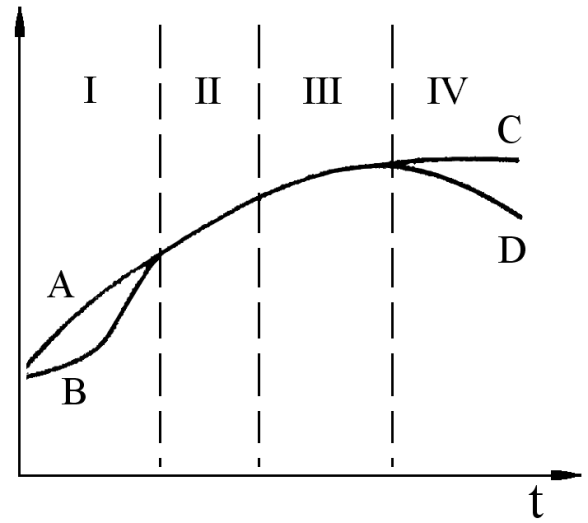 I – ……………………………………………………………………………………….II – ………………………………………………………………………………………III – ………………………………………………………………………………………IV – ……………………………………………………………………………………..А –………………………………………………………………………………………..В –………………………………………………………………………………………..С –………………………………………………………………………………………..          D –……………………………………………………………………………………Дайте определение понятию антипирены. На какие группы можно разделить антипирены по механизму их действия? Выберите из предложенного перечня правильные.     Антипирены -………………………………………………………………………………...огнезащитные препятствующие воспламенению продуктов пиролиза вследствие образования больших количеств слабогорючих газоввыделяющие при горении воду и другие жидкостиингибирующие окислительные процессы, снижающие скорость реакцииускоряющими процесс горения для быстрейшего сгорания полимераинициирующими эндотермические реакции в наружном слое полимерананокомпозитыДайте характеристику полиэтилену по следующим показателям: Химическая формула…………………………………Марки полимера……………………………………………Технологические особенности переработки………………………………Области применения……………………………………………………………………………17- индивидуальное домашнее задание1. Информационная карта №1 «Пленкообразующие полимерные связующие, применяемые в производстве полимерных материалов, в том числе ППМ и ИК». 2.  Информационная карта № 2 "Пластификаторы (мягчители), наполнители, пигменты (красители), порообразователи, стабилизаторы, используемые в производстве полимерных материалов»3. Информационная карта № 3 «Природные (химические) волокна и специальные добавки, применяемые в качестве волокнистых основ при создании многослойных полимерных материалов»18- коллоквиум (раздел 3)1. Переработка полимеров. Определение, Общие принципы и способы переработки полимеров. Ее цели. Физико-химические процессы, составляющие основу технологии производства полимерных пленочных материалов и искусственной кожи.2. Особенности переработки полимеров через расплавы. Особенности и ограничения переработки полимеров через расплавы. Реологические и технологические свойства расплавов полимеров. Вязкость расплавов полимеров как их основная характеристика. Эффект аномалии вязкости. Энергия активации и механизм вязкого течения полимеров.3. Реологические свойства расплавов полимеров. Факторы, определяющие вязкость расплавов полимеров. Обобщенная характеристика вязкости расплавов - температурно-инвариантная кривая течения полимеров.4. Технологические свойства расплавов полимеров. Высокоэластичность расплавов полимеров. Эффект Вайссенберга. дисковая экструзия. Факторы, влияющие на высокоэластичность расплавов полимеров. Неустойчивость течения расплавов полимеров.5. Выбор оптимальных условий и технологических режимов процессов переработки полимеров через расплав и границы их интенсификации.6. Особенности переработки полимеров через растворы. Основные представления о растворах полимеров и подходах к их переработке Методы выделения полимеров из растворов.7. Методы выделения полимеров из растворов. Фазовые равновесия в системе с жидкостным (аморфным) расслаиванием. Методы получения монолитных и пористых пленочных материалов и покрытий искусственных кож из растворов полимеров.8. Методы выделения полимеров из растворов. Системы с кристаллическим типом расслаивания. Система медленно кристаллизующийся полимер-растворитель.9. Закономерности пластификации полимеров. Общие представления о пластификаторах, их роль в процессах переработки и эксплуатации и влияние на свойства полимерных материалов. Закономерности молекулярной и структурной пластификации.10. Закономерности пластификации полимеров Научно-обоснованный выбор количества пластификатора на основании фазовой диаграммы системы полимер-пластификатор.11. Трехкомпонентные системы полимер-растворитель-низкомолекулярная жидкость. Роль и назначение третьего компонента в системе. Осадители, их классификация и роль в пленкообразовании из растворов полимеров. Разбавители, цель их использования.12. Переработка полимеров из дисперсией. Общие представления о дисперсиях полимеров. Типы устойчивости и методы стабилизации полимерных дисперсий. Ионогенные и неионогенные дисперсии. Процессы, протекающие при потере дисперсиями устойчивости.13. Переработка полимеров из дисперсий. Пленкообразование из дисперсий полимеров. Различные способы формирования изделий из полимерных дисперсий. Основные различия и особенности использования полимерных растворов и дисперсий.14.  Дисперсии полимеров в пластификаторах (полимерные пасты, пластизоли). Способы получения, классификация, устойчивость, закономерности пленкообразования. Роль и особенности использования пластизолей в процессах переработки полимеров.15.  Процессы сшивания (структурирования) линейных полимеров и их роль в технологии переработки эластомеров. Понятие о вулканизации. Характеристики вулканизационной сетки. Типы и пути образования различных поперечных связей в вулканизате, их энергия и влияние на свойства резин.16. Закономерности и стадии вулканизации. Закономерности серной вулканизации   Состав различных вулканизующих систем. Роль каждого компонента.17.  Закономерности вулканизации. Механизм серной и ускоренной серной вулканизации (на примере ускорителя ДБТД).18. Основные способы вулканизации. Механизм бессерных способов вулканизации (пероксидная. радиационная, сшивание по функциональным группам. с использованием оксидов металлов, бифункциональных соединений и др.)19. Особенности переработки олигомерных систем. Общие принципы и подходы к получению полимерных материалов на основе олигомеров. Роль процессов сшивания и удлинения цепей. Привести примеры.20. Общие принципы и подходы при разработке рецепта и технологических решений производства различных полимерных материалов и. прежде всего, искусственных кож различного назначения на основе различных полимеров.21. Особенности переработки полимеров через расплавы. Особенности и ограничения переработки полимеров через расплавы. Реологические и технологические свойства расплавов полимеров. Вязкость расплавов полимеров как их основная характеристика. Эффект аномалии вязкости. Энергия активации и механизм вязкого течения полимеров.22. Реологические свойства расплавов полимеров. Факторы, определяющие вязкость расплавов полимеров. Обобщенная характеристика вязкости расплавов - температурно-инвариантная кривая течения полимеров.23. Технологические свойства расплавов полимеров. Высокоэластичность расплавов полимеров. Эффект Вайссенберга. дисковая экструзия. Факторы, влияющие на высокоэластичность расплавов полимеров. Неустойчивость течения расплавов полимеров.24. Выбор оптимальных условий и технологических режимов процессов переработки полимеров через расплав и границы их интенсификации.25. Методы выделения полимеров из растворов. Фазовые равновесия в системе с жидкостным (аморфным) расслаиванием. Методы получения монолитных и пористых пленочных материалов и покрытий искусственных кож из растворов полимеров.26. Композиционные полимерные материалы. Особенности формирования и поведения смесей полимеров. Понятие о термодинамической и эксплуатационной совместимости полимеров. Привести примеры использования смесей полимеров.27.  Общие подходы к созданию полимерных материалов типа искусственных кож различного назначения. Роль химического состава и структуры полимеров, а также строения искусственных кож в определении комплекса их физико-механических и гигиенических свойств.28.  Композиционные полимерные материалы. Наполненные полимеры. Инертные и активные наполнители, цели их введения и роль в формировании свойств материала.29. Композиционные полимерные материалы. Система эластомер-активный наполнитель. Физические и химические взаимодействия в системе полимер-активный наполнитель. Условия наполнения.30. Композиционные полимерные материалы. Система полимер-активный наполнитель. Особенности строения и свойств активных наполнителей. Взаимодействия в системе эластомер-активный наполнитель. Механизм усиления эластомеров.31. Основные закономерности процессов склеивания полимерных систем и получения многослойных полимерных материалов. Методы повышения адгезионных связей полимеров к различным веществам и системам.32. Основные закономерности процессов пропитывания волокнистых основ. Смачиваемость и капиллярные явления в волокнисто-пористых системах. Капиллярное поднятие жидкости. Факторы, определяющие и влияющие на эти процессы.33.  Основные закономерности процессов пропитывания волокнистых основ. Влияние технологических факторов на эффективность пропитывания и свойства пропитанной волокнистой основы. Виды распределения связующего в волокнистой основе.34. Основные закономерности процессов проклеивания в производстве искусственных кож. Основные стадии и особенности их проведения. Характер распределения связующего в проклеенном материале.35. Роль и основные закономерности процессов пропитывания, проклеивания и склеивания при получении искусственных кож.36. Процессы старения полимерных материалов. Соотношение процессов старения и деструкции. Механизм тепловой, термоокислительной, фотохимической, механохимической и др. видов деструкции. Пути стабилизации полимерных материалов и принципы подбора стабилизаторов.37. Композиционные полимерные материалы. Их роль среди других полимерных систем. Система эластомер-активный наполнитель (на примере системы эластомер-технический углерод). Механизм усиления эластомеров.38. Основные подходы и факторы, определяющие выбор способа, условий и технологических режимов процессов переработки полимеров через расплавы.39. Технологические свойства расплавов полимеров. Неустойчивость течения расплавов полимеров, явление срыва (эластическая турбулентность). Ее роль в определении условий переработки полимеров через расплав.40. Полимерные студни. Особенности образования и поведения. Получение пористых систем через стадию незавершенного расслаивания растворов полимеров.41. Пористость полимеров. Основные характеристики и классификация. Методы формирования пористых структур в полимерах. Какие способы образования пористости могут быть использованы для получения искусственных кож?42. Взаимосвязь строения искусственных кож, их структуры и комплекса эксплуатационных свойств. Роль каждого слоя, пористости и химической природы основного полимера в формировании комплекса физико-механических и гигиенических свойств искусственных кож.43. Особенности проявления и роль смачивания и капиллярных явлений в процессах пропитывания волокнистых основ различными полимерными системами - дисперсиями, растворами полимеров, мономерами.44. Роль процессов сорбции, диффузии и проницаемости в формировании комплекса гигиенических свойств искусственных кож. Основные закономерности и зависимость этих процессов от особенностей состава и строения искусственных кож.45. Основные закономерности процессов склеивания, пропитывания и проклеивания и их роль в производстве искусственных кож и полимерных пленочных материалов.46. Композиционные полимерные материалы. Особенности формирования и поведения смесей полимеров. Понятие о термодинамической и эксплуатационной совместимости полимеров. Привести примеры использования смесей полимеров.47. Основные закономерности процессов пропитывания волокнистых основ. Смачиваемость и капиллярные явления в волокнисто-пористых системах. Капиллярное поднятие жидкости. Факторы, определяющие и влияющие на эти процессы.48. Основные закономерности процессов пропитывания волокнистых основ. Влияние технологических факторов на эффективность пропитывания и свойства пропитанной волокнистой основы. Виды распределения связующего в волокнистой основе.49. Композиционные полимерные материалы. Их роль среди других полимерных систем. Система эластомер-активный наполнитель (на примере системы эластомер-технический углерод). Механизм усиления эластомеров.50. Взаимосвязь строения искусственных кож, их структуры и комплекса эксплуатационных свойств. Роль каждого слоя, пористости и химической природы основного полимера в формировании комплекса физико-механических и гигиенических свойств искусственных кож.51. Натуральный каучук. Типы, свойства, применение.52. Синтетические каучуки общего назначения: СКБ, СКД, СКС, СКМС, СКИ.53. Синтетические каучуки специального назначения. СКН, СК (ДССК), СКЭП, СКЭПТ.54. Акрилатные каучуки, карбоксилсодержащие каучуки, СКМВП, СКЭХГ, СКЭХГ, фторкаучуки, полисульфидные каучуки, силоксановые каучуки, полиуретановые каучуки. 55. Каучукоподобные вещества. Полиизобутилен, хлорированный полиэтилен, хлорсульфированный полиэтилен.56. Термопластичные полимеры. Полиэтилен. ПЭСД и ПЭНД 57. Термопластичные полимеры. Поливинилхлорид и его сополимеры.58. Полиамиды. Маркировка, свойства, применение.59. Полиуретаны. Маркировка, свойства, применение. 60. Термоэластопласты, маркировка, свойства, применение.61. Олигомеры, используемые в производстве полимерных материалов.62. Латексы: ионогенные и нейоногенные, основные компоненты латексов, входящие в состав полимерной композиции.63. Роль пластификаторов и мягчителей в технологических рецептах производства искусственных кож.64. Роль растворителей и разбавителей в технологических рецептах производства искусственных кож.65. Основные свойства пластификаторов и мягчителей, которые необходимо учитывать   в технологических рецептах.66. Основные свойства растворителей и разбавителей, которые необходимо учитывать   в технологических рецептах67. Наполнители в производстве смнтетических материалов: органические, неорганические, другие виды.68. Пигменты и красители: классификация по виду, химической природе, цвету, основные свойства.  69. Специальные добавки: структурирующие агенты.70.Специальные добавки: ускорители и активаторы вулканизации.71.Специальные добавки: замедлители подвулканизации72. Порообразователи. Их роль в технологических рецептах.73. Стабилизаторы. Их роль в технологических рецептах.74. Природные, искусственные и синтетические волокна в производстве искусственных кож.75. Волокнистые основы в   производстве искусственных кож.Наименование оценочного средства (контрольно-оценочного мероприятия)Критерии оцениванияШкалы оцениванияШкалы оцениванияНаименование оценочного средства (контрольно-оценочного мероприятия)Критерии оценивания100-балльная системаПятибалльная системаУстный опросответ ученика полный, самостоятельный, правильный, изложен литературным языком в определенной логической последовательности, рассказ сопровождается новыми примерами; учащийся обнаруживает верное понимание физической сущности рассматриваемых явлений и закономерностей, законов и теории, дает точное определение и истолкование основных понятий, законов, теорий, правильное определение физических величин, их единиц и способов измерения; учащийся умеет применить знания в новой ситуации при выполнении практических заданий, знает основные понятия и умеет оперировать ими при решении задач, правильно выполняет чертежи, схемы и графики, сопутствующие ответу; может установить связь между изучаемым и ранее изученным материалом по курсу физики, а также с материалом, усвоенным при изучении других предметов;12 – 15 баллов5Устный опросответ удовлетворяет основным требованиям к ответу на оценку "5", но содержит неточности в изложении фактов, определений, понятии, объяснении взаимосвязей, выводах и решении задач, неточности легко исправляются при ответе на дополнительные вопросы; учащийся не использует собственный план ответа, затрудняется в приведении новых примеров, и применении знаний в новой ситуации, слабо использует связи с ранее изученным материалом и с материалом, усвоенным при изучении других предметов.9 – 11 баллов4Устный опросбольшая часть ответа удовлетворяет требованиям к ответу на оценку "4", но в ответе обнаруживаются отдельные пробелы, не препятствующие дальнейшему усвоению программного материала; учащийся обнаруживает понимание учебного материала при недостаточной полноте усвоения понятий или непоследовательности изложения материала, умеет применять полученные знания при решении простых задач с использованием готовых формул, но затрудняется при решении качественных задач и задач, требующих преобразования формул.5 – 8 баллов3Устный опросответ неправильный, показывает незнание основных понятий, непонимание изученных закономерностей и взаимосвязей, неумение работать с учебником, решать количественные и качественные задачи;  учащийся не овладел основными знаниями и умениями в соответствии с требованиями программы.0 - 4 баллов2Решение задач (заданий) Обучающийся демонстрирует грамотное решение всех задач, использование правильных методов решения при незначительных вычислительных погрешностях (арифметических ошибках); 13 – 15 баллов5Решение задач (заданий) Продемонстрировано использование правильных методов при решении задач при наличии существенных ошибок в 1-2 из них; 8 – 12 баллов4Решение задач (заданий) Обучающийся использует верные методы решения, но правильные ответы в большинстве случаев (в том числе из-за арифметических ошибок) отсутствуют;4 – 7 баллов3Решение задач (заданий) Обучающимся использованы неверные методы решения, отсутствуют верные ответы.0 – 3 баллов2Лабораторная работалабораторная работа выполнена в полном объеме с соблюдением необходимой последовательности проведения опытов и измерении;  учащийся самостоятельно и рационально смонтировал необходимое оборудование, все опыты провел в условиях и режимах, обеспечивающих получение правильных результатов и выводов; соблюдал требования безопасности труда;  в отчете правильно и аккуратно выполнил все записи, таблицы, рисунки, чертежи, графики, вычисления; правильно выполнил анализ погрешностей; правильно определил цель опыта; выполнил работу в полном объеме с соблюдением необходимой последовательности проведения опытов и измерений; самостоятельно и рационально выбрал и подготовил для опыта необходимое оборудование, все опыты провел в условиях и режимах, обеспечивающих получение результатов и выводов с наибольшей точностью; научно грамотно, логично описал наблюдения и сформулировал выводы из опыта. В представленном отчете правильно и аккуратно выполнил все записи, таблицы, рисунки, графики, вычисления и сделал выводы; проявляет организационно-трудовые умения (поддерживает чистоту рабочего места и порядок на столе, экономно использует расходные материалы). эксперимент осуществляет по плану с учетом техники безопасности и правил работы с материалами и оборудованием.12 – 15 баллов5Лабораторная работавыполнение лабораторной работы удовлетворяет основным требованиям к ответу на оценку "5", но учащийся допустил недочеты или негрубые ошибки, не повлиявшие на результаты выполнения работы; опыт проводил в условиях, не обеспечивающих достаточной точности измерений; или было допущено два-три недочета;  или не более одной негрубой ошибки и одного недочета, или эксперимент проведен не полностью;  или в описании наблюдений из опыта допустил неточности, выводы сделал неполные.9 – 11 баллов4Лабораторная работарезультат выполненной части лабораторной работы таков, что позволяет получить правильный вывод, но в ходе проведения опыта и измерений были допущены ошибки; правильно определил цель опыта; работу выполняет правильно не менее чем наполовину, однако объём выполненной части таков, что позволяет получить правильные результаты и выводы по основным, принципиально важным задачам работы; или подбор оборудования, объектов, материалов, а также работы по началу опыта провел с помощью учителя; или в ходе проведения опыта и измерений были допущены ошибки в описании наблюдений, формулировании выводов; опыт проводился в нерациональных условиях, что привело к получению результатов с большей погрешностью; или в отчёте были допущены в общей сложности не более двух ошибок (в записях единиц, измерениях, в вычислениях, графиках, таблицах, схемах, и т.д.) не принципиального для данной работы характера, но повлиявших на результат выполнения; допускает грубую ошибку в ходе эксперимента (в объяснении, в оформлении работы, в соблюдении правил техники безопасности при работе с материалами и оборудованием), которая исправляется по требованию учителя.5 – 8 баллов3Лабораторная работарезультаты выполнения лабораторной работы не позволяют сделать правильный вывод, измерения, вычисления, наблюдения производились неправильно; не определил самостоятельно цель опыта; выполнил работу не полностью, не подготовил нужное оборудование и объем выполненной части работы не позволяет сделать правильных выводов; или опыты, измерения, вычисления, наблюдения производились неправильно; или в ходе работы и в отчете обнаружились в совокупности все недостатки, отмеченные в требованиях к оценке "3"; допускает две (и более) грубые ошибки в ходе эксперимента, в объяснении, в оформлении работы, в соблюдении правил техники безопасности при работе с веществами и оборудованием, которые не может исправить даже по требованию учителя.Примечания. Во всех случаях оценка снижается, если ученик не соблюдал требований техники безопасности при проведении эксперимента. В тех случаях, когда учащийся показал оригинальный подход к выполнению работы, но в отчете содержатся недостатки, оценка за выполнение работы, по усмотрению учителя, может быть повышена по сравнению с указанными нормами.0 - 4 баллов2ТестированиеЗнания, понимания, глубины усвоения обучающимся всего объёма программного материала. Умения выделять главные положения в изученном материале, на основании фактов и примеров обобщать, делать выводы, устанавливать межпредметные и внутрипредметные связи, творчески применяет полученные знания в незнакомой ситуации. Отсутствие ошибок и недочётов при воспроизведении изученного материала, при устных ответах устранение отдельных неточностей с помощью дополнительных вопросов учителя, соблюдение культуры устной речи.16 – 20 баллов585% - 100%ТестированиеЗнание всего изученного программного материала. Умений выделять главные положения в изученном материале, на основании фактов и примеров обобщать, делать выводы, устанавливать внутрипредметные связи, применять полученные знания на практике. Незначительные (негрубые) ошибки и недочёты при воспроизведении изученного материала, соблюдение основных правил культуры устной речи.13 – 15 баллов465% - 84%ТестированиеЗнание и усвоение материала на уровне минимальных требований программы, затруднение при самостоятельном воспроизведении, необходимость незначительной помощи преподавателя. Умение работать на уровне воспроизведения, затруднения при ответах на видоизменённые вопросы. Наличие грубой ошибки, нескольких негрубых при воспроизведении изученного материала, незначительное несоблюдение основных правил культуры устной речи.6 – 12 баллов341% - 64%ТестированиеЗнание и усвоение материала на уровне ниже минимальных требований программы, отдельные представления об изученном материале. Отсутствие умений работать на уровне воспроизведения, затруднения при ответах на стандартные вопросы. Наличие нескольких грубых ошибок, большого числа негрубых при воспроизведении изученного материала, значительное несоблюдение основных правил культуры устной речи.0 – 5 баллов240% и менее 40%Коллоквиумглубокое и прочное усвоение программного материала - полные, последовательные, грамотные и логически излагаемые ответы при видоизменении задания, - свободно справляющиеся с поставленными задачами, знания материала, - правильно обоснованные принятые решения, - владение разносторонними навыками и приемами выполнения практических работ.13 – 15 баллов5Коллоквиумзнание программного материала - грамотное изложение, без существенных неточностей в ответе на вопрос, - правильное применение теоретических знаний - владение необходимыми навыками при выполнении практических задач.8 – 12 баллов4Коллоквиумусвоение основного материала - при ответе допускаются неточности - при ответе недостаточно правильные формулировки - нарушение последовательности в изложении программного материала - затруднения в выполнении практических заданий.4 – 7 баллов3Коллоквиумне знание программного материала, - при ответе возникают ошибки - затруднения при выполнении практических работ.0 – 3 баллов2Форма промежуточной аттестацииТиповые контрольные задания и иные материалыдля проведения промежуточной аттестации:Зачет в письменной форме по билетам 1. Общие сведения об эластомерах (каучуки, резиновые смеси, резины, термоэластопласты);2. Общие принципы составления рецептуры резиновых смесей. Требования, предъявляемые к резиновым смесям;3. Основные свойства резин как конструкционного материала;4. Общая характеристика каучуков. Получение, состав, химическое строение. Физико-химическая характеристика, технологические свойства;5. Натуральный и синтетические каучуки общего назначения;6. Блок-сополимеры или термоэластопласты. Получение, состав, химическое строение. Физико-химическая характеристика, технологические свойства;7. Смеси каучуков, смеси каучуков и пластиков;8. Полярные каучуки специального назначения: бутадиен-нитрильные (БНК), хлоропреновые (ХПК), уретановые (СКУ), фторкаучуки (СКФ), хлорсульфированный полиэтилен (ХСПЭ). Получение, состав, химическое строение. Физико-химическая характеристика, технологические свойства;9. Неполярные каучуки специального назначения: этилен-пропиленовые (СКЭП и СКЭПТ), силоксановые (СКТ), бутилкаучуки (БК). Получение, состав, химическое строение. Физико-химическая характеристика, технологические свойства;10. Жидкие каучуки. Синтетические и искусственные латексы. Получение, состав, строение. Принципы составления рецептов резиновых смесей и особенности переработки;11. Общие сведения о процессе вулканизации и вулканизующих системах. Кинетика изменения свойств каучуков в процессе вулканизации. Оптимум, плато и реверсия вулканизации;12. Влияние различных факторов на достижение оптимума вулканизации. Температурный коэффициент вулканизации. Методы определения оптимума вулканизации. Современные представления о механизме вулканизации;13. Сера и серосодержащие соединения. Концентрация серы в резиновых смесях;14. Другие вулканизующие агенты: органические пероксиды, алкилфенолформальдегидные смолы, диизоцианаты, оксиды металлов. Дозировки вулканизующих агентов и механизм их действия. Вулканизация под действием ионизирующих излучений;15. Роль ускорителей вулканизации в резиновых смесях. Основные требования, предъявляемые к ускорителям вулканизации;16. Влияние ускорителей на природу поперечных связей и свойства резин. Полуэффективные и эффективные вулканизующие системы. Выбор ускорителей при вулканизации резиновых смесей различного назначения;17. Активаторы ускорителей вулканизации и замедлители подвулканизации. Требования, предъявляемые к замедлителям подвулканизации;18. Роль наполнителей и их классификация. Технический углерод. Классификация технического углерода. Влияние на технологические свойства резиновых смесей и физико-механические показатели резин. Оптимальное содержание технического углерода;19. Коллоидная кремнекислота, ее характеристика и области применения. Минеральные (неорганические) наполнители. Органические наполнители. Назначение, дозировки и свойства, сообщаемые резиновым смесям и вулканизатам наполнителями;20. Назначение пластификаторов в резиновых смесях и их влияние на свойства резиновых смесей и показатели резин. Пластификаторы и мягчители. Требования, предъявляемые к пластификаторам, и их классификация. Выбор пластификаторов для различных каучуков. Оптимальные дозировки пластификаторов и общие представления о механизме их действия;21. Общие представления о старении эластомеров. Виды старения резин в недеформированном и деформированном состоянии. Современные представления о механизме старения каучуков и резин. Химические противостарители для защиты резин от различных видов старения (антиоксиданты, антиозонанты, противоутомители и светостабилизаторы);22. Ингредиенты специального назначения. Модификаторы резиновых смесей и резин. Порообразователи. Красящие вещества;23. Общая технологическая схема производства резиновых изделий. Требования, предъявляемые к технологическим процессам и оборудованию. Техника безопасности, охрана труда и окружающей среды на заводах резиновой промышленности. Противопожарные мероприятия;24. Подготовка каучуков и ингредиентов к смешению.Растаривание и резка каучуков. Декристаллизация каучуков, способы и режимы декристаллизации. Пластикация каучуков. Механическая и термоокислительная пластикация. Механизм пластикации. Технические способы пластикации;25. Требования, предъявляемые к порошкообразным и жидким ингредиентам. Развеска и дозирование материалов. Ручная развеска и система автоматического дозирования. Приготовление композиций ингредиентов;26. Приготовление резиновых смесей (смешение). Приготовление резиновых смесей на вальцах и в закрытых резиносмесителях периодического действия. Влияние различных факторов на скорость и качество смешения. Одно, двух- и трехстадийное смешение. Применяемое оборудование. Режимы смешения;27. Приготовление резиновых смесей в резиносмесителях непрерывного действия. Гранулирование резиновых смесей. Охлаждение и очистка (стрейнирование) резиновых смесей;28. Каландрование резиновых смесей. Типы каландров и выполняемые на них операции. Питание каландров. Каландровый эффект. Скоростной и температурный режимы каландрования. Виды брака при каландровании и их предупреждение;29. Шприцевание резиновых смесей на червячных машинах теплового питания. Подготовка резиновых смесей к шприцеванию. Шприцевание на червячных машинах холодного питания. Температурный и скоростной режимы шприцевания. Усадочные явления и ориентационный эффект при шприцевании;30. Вулканизация резиновых изделий. Основные факторы процесса вулканизации (температура, время, давление, среда). Технические способы вулканизации резиновых изделий. Интенсификация процесса вулканизации. Виды брака при вулканизации и их предупреждение.31. Понятие системный анализ. Предметная область системного анализа как науки. 32. Системные методы и процедуры системного анализа в различных науках. Основные виды ресурсов в мире. Цель системного анализа. 33. Необходимые атрибуты системного анализа как научного знания.34. Основные понятия системного анализа (цель, структура, система, подсистема, задача, решение задачи, проблема). 35. Формализация задач. Плохо формализуемые задачи. Структура системы. Плохо структурируемые системы и их признаки. 36. Описание системы. Типы описания систем.37. Основные признаки систем. Этапы системного анализа.38. Виды деятельности систем. Функционирование и эволюция.39. Развивающиеся системы. Основные признаки развивающихся систем.40. Производство полимерных материалов и его системный анализ. Выделение различных типов систем при анализе производства полимерных материалов.41. Применение основных понятий системного анализа к производству полимерных материалов.41. Модель «полимер-изделие». Идеальная и реальная траектория модели.42. Модель «полимер-изделие». Характеристика уровней модели и их элементов.43. Модель «полимер-изделие». Анализ влияния молекулярного уровня на свойства готового изделия.44. Модель «полимер-изделие». Анализ влияния надмолекулярного уровня на свойства готового изделия.45. Модель «полимер-изделие». Анализ влияния коллоидно-химического уровня на свойства готового изделия.46. Модель «полимер-изделие». Анализ влияния уровня «конструкция изделия (макроструктура)» на свойства готового изделия.47. Модель «полимер-изделие». Анализ влияния технологического уровня на свойства готового изделия.48. Блок-схема производства полимерных материалов как сложная система. Назначение, виды блок схем, принципы построения.49. Взаимосвязь элементов блок схемы с точки зрения системного подхода. Достоинства и недостатки блок-схем.50. Технологический процесс производства полимерных материалов как сложная система, его системный анализ и деятельность (развитие и/или функционирование).51. Технологические комплексы. Основные типы. Признаки технологических комплексов как сложных систем.52. Технологическая операция как составляющее звено технологического процесса. Пооперационная блок-схема и её отличие от блок-схемы производства.53. Контроль качества продукции на протяжении технологического процесса производства. Системный подход к контролю качества продукции.54. Выстраивание взаимосвязей (отношений) между структурными элементами технологического процесса с помощью контроля качества.55. Параметры контроля процессов производства полимерных материалов. Входные, текущие и выходные параметры контроля технологического процесса.56. Исходные параметры контроля и выход на оптимальные режимы производства. Моделирование технологического процесса.57. Технологическая документация предприятий по производству полимерных материалов. Пооперационная систематизация документации и её анализ.58. Предприятие по производству полимерных материалов как сложная система. Принятие управленческих решений.59. Идеальная организационно-штатная структура предприятия по переработке полимеров.60. Взаимодействие элементов организационно-штатной структуры предприятия с точки зрения системного подхода.61. Экологическая безопасность процессов производства полимерных материалов и покрытий. Анализ и взаимосвязь производства и окружающей среды.62. Этапы жизненного (технологического) цикла продукции предприятий по переработке полимеров.Билеты представлены ниже (выборочно)Билет № 11. Роль наполнителей и их классификация. Технический углерод. Влияние технического углерода на технологические свойства резиновых смесей и физико-механические показатели резин.2. Технические способы вулканизации резиновых изделий. Интенсификация процесса вулканизации. Виды брака при вулканизации и их предупреждение.Билет № 21. Минеральные (неорганические) наполнители. Органические наполнители. Назначение, дозировки и свойства, сообщаемые наполнителями резиновым смесям и вулканизатам.2. Общая технологическая схема производства резиновых изделий. Техника безопасности, охрана труда и окружающей среды на заводах резиновой промышленности.Билет № 31. Синтетические и искусственные латексы. Получение, состав, строение. Особенности изготовления изделий из латексов.2. Приготовление резиновых смесей (смешение). Одно, двух- и трехстадийное смешение. Применяемое оборудование. Режимы смешения.Форма промежуточной аттестацииКритерии оцениванияШкалы оцениванияШкалы оцениванияНаименование оценочного средстваКритерии оценивания100-балльная системаПятибалльная системаЗачет в письменной форме по билетам 1-й вопрос: 0 – 20 баллов2-й вопрос: 0 – 20 балловОбучающийся:демонстрирует знания, отличающиеся глубиной и содержательностью, дает полный исчерпывающий ответ, как на основные вопросы билета, так и на дополнительные;свободно владеет научными понятиями, ведет диалог и вступает в научную дискуссию;способен к интеграции знаний по определенной теме, структурированию ответа, к анализу положений существующих теорий, научных школ, направлений по вопросу билета;логично и доказательно раскрывает проблему, предложенную в билете;свободно выполняет практические задания повышенной сложности, предусмотренные программой, демонстрирует системную работу с основной и дополнительной литературой.Ответ не содержит фактических ошибок и характеризуется глубиной, полнотой, уверенностью суждений, иллюстрируется примерами, в том числе из собственной практики.36 - 40 баллов5Зачет в письменной форме по билетам 1-й вопрос: 0 – 20 баллов2-й вопрос: 0 – 20 балловОбучающийся:показывает достаточное знание учебного материала, но допускает несущественные фактические ошибки, которые способен исправить самостоятельно, благодаря наводящему вопросу;недостаточно раскрыта проблема по одному из вопросов билета;недостаточно логично построено изложение вопроса;успешно выполняет предусмотренные в программе практические задания средней сложности, активно работает с основной литературой,демонстрирует, в целом, системный подход к решению практических задач, к самостоятельному пополнению и обновлению знаний в ходе дальнейшей учебной работы и профессиональной деятельности. В ответе раскрыто, в основном, содержание билета, имеются неточности при ответе на дополнительные вопросы.30 – 35  баллов4Зачет в письменной форме по билетам 1-й вопрос: 0 – 20 баллов2-й вопрос: 0 – 20 балловОбучающийся:показывает знания фрагментарного характера, которые отличаются поверхностностью и малой содержательностью, допускает фактические грубые ошибки;не может обосновать закономерности и принципы, объяснить факты, нарушена логика изложения, отсутствует осмысленность представляемого материала, представления о межпредметных связях слабые;справляется с выполнением практических заданий, предусмотренных программой, знаком с основной литературой, рекомендованной программой, допускает погрешности и ошибки при теоретических ответах и в ходе практической работы.Содержание билета раскрыто слабо, имеются неточности при ответе на основные и дополнительные вопросы билета, ответ носит репродуктивный характер. Неуверенно, с большими затруднениями решает практические задачи или не справляется с ними самостоятельно.11– 29 баллов3Зачет в письменной форме по билетам 1-й вопрос: 0 – 20 баллов2-й вопрос: 0 – 20 балловОбучающийся, обнаруживает существенные пробелы в знаниях основного учебного материала, допускает принципиальные ошибки в выполнении предусмотренных программой практических заданий. На большую часть дополнительных вопросов по содержанию экзамена затрудняется дать ответ или не дает верных ответов.0 – 10 баллов2Форма контроля100-балльная система Пятибалльная системаТекущий контроль (пятый семестр): - устный опрос (тема 1.1)0 - 5 баллов2-5- устный опрос (раздел 1)0 - 5 баллов2-5- устный опрос (раздел 2)0 - 5 баллов2-5- устный опрос (раздел 3)0 - 5 баллов2-5- тестирование (раздел 1)0 - 5 баллов2-5- тестирование (раздел 2)0 - 5 баллов2-5- тестирование (раздел 3)0 - 5 баллов2-5- лабораторная работа (Исследование процесса смешивания сыпучих компонентов) (тема 1.1)0 - 2 баллов2-5- лабораторная работа (Смешение термопластичных композиций в закрытом валковом оборудовании) (тема 1.2)0 - 3 баллов2-5- лабораторная работа (Оценка реологических свойств резиновых композиций) (тема 2.1)0 - 3 баллов2-5- лабораторная работа (Оптимизация продолжительности процесса вулканизации) (тема 2.2)0 - 3 баллов2-5- лабораторная работа (Получение и исследование свойств ТПЭ и ТПР) (тема 2.3)0 - 5 баллов2-5- лабораторная работа (Инструктаж по технике безопасности при работе химической лаборатории. Подготовка к лабораторной работе. Получение пленок из растворов методом сушки и фазового разделения) (тема 3.1)0 - 6 баллов2-5- лабораторная работа (Изучение свойств пленок, полученных из растворов. Защита работы. Получение пластифицированных ПВХ - пленок. Изучение свойств пластифицированных ПВХ-пленок. Защита работы. Получение пленок из латексов методом ионного отложения. Изучения свойств латексов и пленок, полученных из них. Защита работ.) (тема 3.1)0 - 6 баллов2-5- лабораторная работа (Информационная карта №1 «Пленкообразующие полимерные связующие, применяемые в производстве полимерных материалов, в том числе ППМ и ИК». Информационная карта № 2 "Пластификаторы (мягчители), наполнители, пигменты (красители), порообразователи, стабилизаторы, используемые в производстве полимерных материалов») (тема 3.2)0 - 6 баллов2-5- лабораторная работа (Информационная карта № 3 «Природные (химические) волокна и специальные добавки, применяемые в качестве волокнистых основ при создании многослойных полимерных материалов») (тема 3.3)0 - 6 баллов2-5- коллоквиум (раздел 3)0 - 10 баллов2-5Промежуточная аттестация (лабораторная работа (Оптимизация продолжительности процесса вулканизации) (тема 2.2))0 - 15 баллов2-5Итого за семестр (Основы технологии переработки пластических масс и эластомеров)экзамен 0 - 100 балловотличнохорошоудовлетворительнонеудовлетворительно100-балльная системапятибалльная системапятибалльная система100-балльная системазачет с оценкой/экзамензачет85 – 100 балловотличнозачтено (отлично)зачтено65 – 84 балловхорошозачтено (хорошо)зачтено41 – 64 балловудовлетворительнозачтено (удовлетворительно)зачтено0 – 40 балловнеудовлетворительноне зачтеноНаименование учебных аудиторий, лабораторий, мастерских, библиотек, спортзалов, помещений для хранения и профилактического обслуживания учебного оборудования и т.п.Оснащенность учебных аудиторий, лабораторий, мастерских, библиотек, спортивных залов, помещений для хранения и профилактического обслуживания учебного оборудования и т.п.115419, г. Москва, ул. Донская, д. 39, стр. 4115419, г. Москва, ул. Донская, д. 39, стр. 4аудитории для проведения занятий лекционного типакомплект учебной мебели, технические средства обучения, служащие для представления учебной информации большой аудитории: ноутбук;проектор;экранаудитории для проведения занятий семинарского типа, групповых и индивидуальных консультаций, текущего контроля и промежуточной аттестации, по практической подготовке, групповых и индивидуальных консультацийкомплект учебной мебели, технические средства обучения, служащие для представления учебной информации большой аудитории: ноутбук;проектор;принтер;экранаудитории для проведения занятий по лабораторной подготовке, групповых и индивидуальных консультаций, а. 359, 459комплект учебной мебели, технические средства обучения, служащие для представления учебной информации большой аудитории: Лабораторный вулканизационный пресс Лабораторный экструдер двухчервячныйПресс гидравлический электрическийПресс ручной с набором резаков 5010 мм для вырубания образцовРелаксометрТермостатПрибор для определения индекса расплава ИИРТ-1МРазрывная машинаРазрывная машина для испытания резиныМикрометрМикрометрШтангенрейсмуссШтангенрейсмуссШтангенциркульТолщиномер индикаторныйТолщиномер индикаторныйМикроскоп с окулярмикрометромМикроскопТермометры биметаллическиеТермометр электрическийСекундомер однострелочныйЧасы песочные настольныеАнализатор для ситового анализа вибрационный с комплектом приспособленийВесы  AF-R220 CE (220г./0,0001г.)Весы аналитические электроннные ALC-210d4Весы лабораторные 4-классаВесы лабораторные электроннные VIC-200d5mgВесы прецезионные электроннные VIC-300d3Кондуктометр ЕС-308 монитор-контроллер качества водыМельница дисковая вибрационная для сверхтонкого  помолаМельница -дробилка лабораторная вибрационная конусная для тонкого измельченияМикроскоп АМ 413 ТМикроскоп АМ 413 Т5Микроскоп цифровойНоутбук HP ProBook 4530sПрибор ПЖУ-12-2МПринтер HP LaserJet Р2035Система тензоизмерений на основе ACTest и LTR-EU-2-5 в составеСпектрофотометр ПЭ-5300ВИультимедиа-проектор BenQ MX51(DLP;XGA;2700 ANSI;High Contrast Ratio 3000:1;6000 hrs lamp lЭкран на штативе Apollo-T 180*180 MWМ-на РТ-250-МПоляриметр СМ-2Уст-ка ИИРТ-М-2Вытяжной шкафПрибор ПЖУ-12-2МТермостат ТПСШкаф д/хранения приборовЛабораторное оборудование в комплектеЛабораторная планетарная мельницаВесы лабораторные регистрирующие.Помещения для самостоятельной работы обучающихсяОснащенность помещений для самостоятельной работы обучающихсяАудитория для самостоятельной работы студента, а. 129, 206компьютерная техника;
подключение к сети «Интернет»119071, г. Москва, ул. М. Калужская, д. 1, стр. 3119071, г. Москва, ул. М. Калужская, д. 1, стр. 3Читальный зал библиотекикомпьютерная техника;
подключение к сети «Интернет»Необходимое оборудованиеПараметрыТехнические требованияПерсональный компьютер/ ноутбук/планшет,камера,микрофон, динамики, доступ в сеть ИнтернетВеб-браузерВерсия программного обеспечения не ниже: Chrome 72, Opera 59, Firefox 66, Edge 79, Яндекс.Браузер 19.3Персональный компьютер/ ноутбук/планшет,камера,микрофон, динамики, доступ в сеть ИнтернетОперационная системаВерсия программного обеспечения не ниже: Windows 7, macOS 10.12 «Sierra», LinuxПерсональный компьютер/ ноутбук/планшет,камера,микрофон, динамики, доступ в сеть ИнтернетВеб-камера640х480, 15 кадров/сПерсональный компьютер/ ноутбук/планшет,камера,микрофон, динамики, доступ в сеть ИнтернетМикрофонлюбойПерсональный компьютер/ ноутбук/планшет,камера,микрофон, динамики, доступ в сеть ИнтернетДинамики (колонки или наушники)любыеПерсональный компьютер/ ноутбук/планшет,камера,микрофон, динамики, доступ в сеть ИнтернетСеть (интернет)Постоянная скорость не менее 192 кБит/с№ п/пАвтор(ы)Наименование изданияВид издания (учебник, УП, МП и др.)ИздательствоГодизданияАдрес сайта ЭБСили электронного ресурса (заполняется для изданий в электронном виде)Количество экземпляров в библиотеке Университета9.1 Основная литература, в том числе электронные издания9.1 Основная литература, в том числе электронные издания9.1 Основная литература, в том числе электронные издания9.1 Основная литература, в том числе электронные издания9.1 Основная литература, в том числе электронные издания9.1 Основная литература, в том числе электронные издания9.1 Основная литература, в том числе электронные издания9.1 Основная литература, в том числе электронные издания1Под ред. Андриановой Г.П.Технология переработки пластических масс и эластомеров в производстве полимерных пленочных материалов и искусственной кожиЧ.1 и 2.УПМ.:«КолосС»20082Под ред. С.В. Резниченко, Ю.Л. МорозоваБольшой справочник резинщика Ч.1 Каучуки и ингредиентыСправочникМ: ООО Издательский центр Техинформ МАИ20123Под ред. С.В. Резниченко, Ю.Л. МорозоваБольшой справочник резинщика Ч.2 Резины и резинотехнические изделияСправочникМ: ООО Издательский центр Техинформ МАИ20124Марк Дж., Эрман Б., Эйрич Ф. (ред.)Каучук и резина. Наука и технологияМонографияДолгопрудный: Издательский Дом «Интеллект»20115Кулезнев В.Н.Шершнев В.А.Химия и физика полимеровУчебникМ.: «Лань»201456Андрианова Г.П., Полякова К.А., Матвеев Ю.С.Технология переработки пластических масс и эластомеров в производстве полимерных пленочных материалов и искусственной кожи. - 3-е изд. перераб. и доп. – Ч. 1. Физико-химические основы создания и производства полимерных пленочных материалов и искусственной кожи.УчебникМ.: МГУДТ20083007Андрианова Г.П., Полякова К.А., Матвеев Ю.С., Фильчиков А.С.Технология переработки пластических масс и эластомеров в производстве полимерных пленочных материалов и искусственной кожи. - 3-е изд. перераб. и доп. – Ч. 2. Технологические процессы производства полимерных пленочных материалов и искусственной кожи.УчебникЛегкопромбытиздат20083009.2 Дополнительная литература, в том числе электронные издания 9.2 Дополнительная литература, в том числе электронные издания 9.2 Дополнительная литература, в том числе электронные издания 9.2 Дополнительная литература, в том числе электронные издания 9.2 Дополнительная литература, в том числе электронные издания 9.2 Дополнительная литература, в том числе электронные издания 9.2 Дополнительная литература, в том числе электронные издания 9.2 Дополнительная литература, в том числе электронные издания 1Кулезнев В.Н.Смеси и сплавы полимеровКонспект лекцийСПб: Научные основы и технологии20132В.К. Крыжановский, М.Л. Кербер, В.В. Бурлов;Производство изделий из полимерных материалов.УчебникСанкт-Петербург2008http://znanium.com/catalog/product/2339803Головкин С.Д., Дмитренко В.ПНаучные основы производства изделий из термопластичных композиционных материаловмонографияИНФРА-М2016http://znanium.com/catalog/product/5442524Ю. Я. Тюменев, В. И. Стельмашенко, С. А. Вилкова. Материалы для процессов сервиса в индустрии моды и красотыУчебное пособиеМ.: Дашков и К2017http://znanium.com/catalog/product/4507815Шашок Ж.С., Касперович А.В.Технология переработки эластомеровУМПМинск: БГТУ2012http://www.twirpx.com/6Фомин С.В., Шилов И.Б.Дипломное и курсовое проектирование: методические указания к выполнению дипломных и курсовых проектов для студентов специальностей 240501 и 240502МУКиров, ВятГУ2007http://www.twirpx.com7Временный технологический регламент производства порошкообразных бутадиен-нитрильных каучуковТехнологический регламентРазработчик технологического процесса получения: ПБНК - «Паллманн"http://www.twirpx.com9.3 Методические материалы (указания, рекомендации по освоению дисциплины авторов РГУ им. А. Н. Косыгина)9.3 Методические материалы (указания, рекомендации по освоению дисциплины авторов РГУ им. А. Н. Косыгина)9.3 Методические материалы (указания, рекомендации по освоению дисциплины авторов РГУ им. А. Н. Косыгина)9.3 Методические материалы (указания, рекомендации по освоению дисциплины авторов РГУ им. А. Н. Косыгина)9.3 Методические материалы (указания, рекомендации по освоению дисциплины авторов РГУ им. А. Н. Косыгина)9.3 Методические материалы (указания, рекомендации по освоению дисциплины авторов РГУ им. А. Н. Косыгина)9.3 Методические материалы (указания, рекомендации по освоению дисциплины авторов РГУ им. А. Н. Косыгина)9.3 Методические материалы (указания, рекомендации по освоению дисциплины авторов РГУ им. А. Н. Косыгина)1Бокова Е.С.  Текст лекций  по дисциплине «Современные направления развития химико-технологических производств переработки полимеров»УПМ.: РИО МГУДТ2011Локальная сеть университета2Бокова Е.С.  Волокнисто-пористые композиционные материалы с использованием бикомпонентных волоконМонографияМ.: РИО МГУДТ2011Локальная сеть университета3Бокова Е.С.  Направленное регулирование процессов структурообразования волокнисто–пористых композиционных материалов на основе растворов полиэфируретановМонографияМ.: РИО МГУДТ2012Локальная сеть университета4Бокова Е.С. Коваленко Г.М.Формирование интерполимерных комплексов полиакриловой кислоты  в бинарных растворителях  МонографияМ.: РИО МГУДТ2014Локальная сеть университета5Г.П. Андрианова, Н.В. Черноусова, Е.С. БоковаСовременное оборудование для производства полимерно-плёночных материалов и искусственной кожи. Часть 1, 2, 3. УПМ.: РИО МГУДТ2015Локальная сеть университета№ ппЭлектронные учебные издания, электронные образовательные ресурсы«Znanium.com» научно-издательского центра «Инфра-М»http://znanium.com/   Электронные издания «РГУ им. А.Н. Косыгина» на платформе ЭБС «Znanium.com» http://znanium.com/«ЭБС ЮРАЙТ»  www.biblio-online.ruО предоставлении доступа к информационно-аналитической системе SCIENCE INDEX (включенного в научный информационный ресурс elibrary.ru) https://www.elibrary.ru/ЭБС «Лань» http://www.e.lanbook.com/ООО «Национальная электронная библиотека» (НЭБ) http://нэб.рф/Договор № 101/НЭБ/0486 – п    от 21.09.2018 г.Научная электронная библиотека еLIBRARY.RU http://www.elibrary.ru/Лицензионное соглашение № 8076 от 20.02.2013 г.НЭИКОН http://www.neicon.ru/ Соглашение №ДС-884-2013 от18.10.2013гПрофессиональные базы данных, информационные справочные системы«Polpred.com Обзор СМИ» http://www.polpred.comСоглашение № 2014 от 29.10.2016 г.Web of Science http://webofknowledge.com/ Сублицензионный договор № wos/917 на безвозмездное оказание услуг от 02.04.2018 г.Scopus http://www. Scopus.com/Сублицензионный Договор № Scopus /917 от 09.01.2018 г.«SpringerNature» http://www.springernature.com/gp/librariansПлатформа Springer Link: https://rd.springer.com/Платформа Nature: https://www.nature.com/База данных Springer Materials: http://materials.springer.com/База данных Springer Protocols: http://www.springerprotocols.com/База данных zbMath: https://zbmath.org/База данных Nano: http://nano.nature.com/Сублицензионный договор  № Springer/41 от 25 декабря 2017 г.№п/пПрограммное обеспечениеРеквизиты подтверждающего документа/Свободно распространяемоеWindows 10 Pro, MS Office 2019  контракт № 18-ЭА-44-19 от 20.05.2019PrototypingSketchUp: 3D modeling for everyoneконтракт № 18-ЭА-44-19 от 20.05.2019V-Ray для 3Ds Max  контракт № 18-ЭА-44-19 от 20.05.2019NeuroSolutions  контракт № 18-ЭА-44-19 от 20.05.2019Wolfram Mathematica  контракт № 18-ЭА-44-19 от 20.05.2019Microsoft Visual Studio  контракт № 18-ЭА-44-19 от 20.05.2019CorelDRAW Graphics Suite 2018  контракт № 18-ЭА-44-19 от 20.05.2019Mathcad контракт № 18-ЭА-44-19 от 20.05.2019Matlab+Simulink контракт № 18-ЭА-44-19 от 20.05.2019.Adobe Creative Cloud  2018 all Apps (Photoshop, Lightroom, Illustrator, InDesign, XD, Premiere Pro, Acrobat Pro, Lightroom Classic,  Bridge, Spark, Media Encoder, InCopy, Story Plus, Muse  и др.) контракт № 18-ЭА-44-19 от 20.05.2019SolidWorksконтракт № 18-ЭА-44-19 от 20.05.2019Rhinocerosконтракт № 18-ЭА-44-19 от 20.05.2019Simplify 3Dконтракт № 18-ЭА-44-19 от 20.05.2019FontLаb VI Academicконтракт № 18-ЭА-44-19 от 20.05.2019Pinnacle Studio 18 Ultimateконтракт № 18-ЭА-44-19 от 20.05.2019КОМПАС-3d-V 18контракт № 17-ЭА-44-19 от 14.05.2019Project Expert 7 Standartконтракт № 17-ЭА-44-19 от 14.05.2019Альт-Финансыконтракт № 17-ЭА-44-19 от 14.05.2019Альт-Инвест контракт № 17-ЭА-44-19 от 14.05.2019Программа для подготовки тестов Indigoконтракт № 17-ЭА-44-19 от 14.05.2019Autodesk AutoCAD 2021 для учебных заведений, подписка к бессрочной лицензииДоговор #110003456652 от 18 февр. 2021 г.Распространяется свободно для аккредитованных учебных заведенийLibreOffice GNU Lesser General Public LicenseСвободно распространяемоеScilab CeCILL (свободная, совместимая с GNU GPL v2)Свободно распространяемоеLinux Ubuntu GNU GPLСвободно распространяемоеFDS-SMV free and open-source softwareСвободно распространяемоеAnyLogic Personal Learning EditionСвободно распространяемоеHelyx-OS GNU General Public License Свободно распространяемоеOpenFoam v.4.0 GNU General Public LicenseСвободно распространяемоеDraftSight 2018 SP3 Автономная бесплатная лицензияСвободно распространяемоеGNU Octave GNU General Public LicenseСвободно распространяемое№ ппгод обновления РПДхарактер изменений/обновлений с указанием разделаномер протокола и дата заседания кафедры